Сизинские вести № 512.03.2018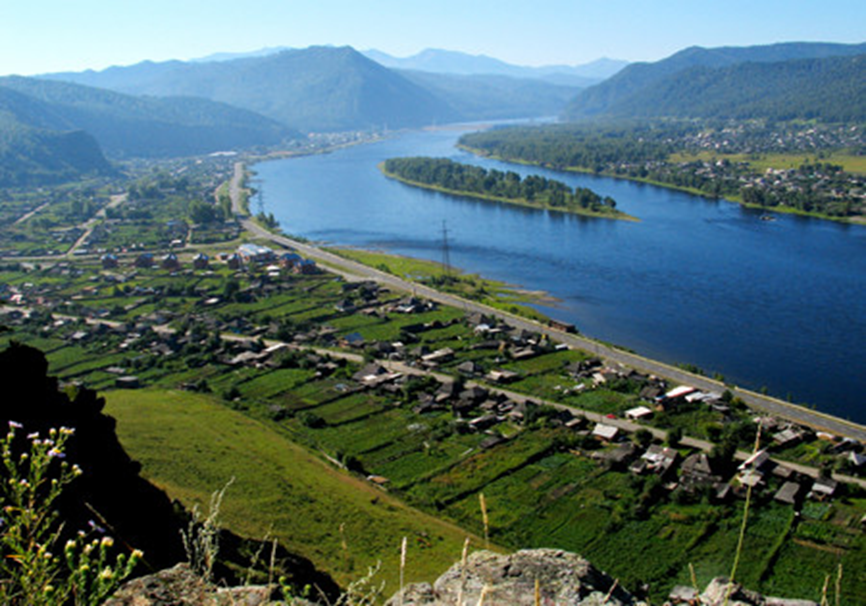 	Газета распространяется бесплатно*Орган издания Муниципальное образование «Сизинский сельсовет»СЕГОДНЯ В НОМЕРЕ:Приглашаем на выборы президента РОССИИ 18 марта 2018 года……………….…....…стр.2Рекомендации в период весеннего половодья …………………………………….….……стр.2Проект Решения  ……………………………………………………….……………..…...…стр.3Постановление №21………….. …………………………….….…..…….……… …..…......стр.7Постановление №22 …………………………………..………………………………….….стр.9Постановление №23 ……………………………………………..………………………….стр.19Постановление №24 …………………………………………………………………..…….стр.25Постановление №25 …………………………………………………………………………стр.29Постановление №26 ………………………………………………………………………...стр.36Постановление №27 ………………………………………………………………….….....стр.38Постановление №28 ………………………………………………………………………...стр.40Постановление №29 ……………………………………………………………………..….стр.42Постановление №30 ………………………………………….…………………………..…стр.47Акция «Цветок памяти» …………………………………………………………..……......стр.54Поздравляем ……………………………. ……………………………………………..…...стр.54 Приглашаем Вас на выборы президента России 18-го марта 2018Уважаемые жители МО «Сизинский сельсовет»!Совсем скоро нам предстоит сделать судьбоносный выбор, как для страны, так и для нашего муниципального образования. Как вы знаете, 18 марта – выборы Президента Российской Федерации. Хочу от себя лично попросить Вас внести это очень важное мероприятие в свои планы и прийти на избирательный участок, который находится в здании сельского ДК с. Сизая и проголосовать. Это единственный и правильный способ выразить доверие не какому-то конкретному кандидату, а самому государству.
Мы многое уже сделали, и многое сделать ещё предстоит, я искренне надеюсь, что так будет и впредь, и наши грандиозные планы воплотятся в реальность.
Если мы хотим дальнейшего развития, принятия смелых стратегических решений, мы должны участвовать в выборах президента. Это возможность открыто сказать, что своё будущее мы связываем со своей страной. Это не просто наш гражданский долг, но и выбор общего будущего.С глубоким уважением, глава Сизинского сельсовета Т. А. КоробейниковаРекомендации по выполнению мероприятий в период весеннего половодья на территории МО «Сизинский сельсовет» в 2018 году.         В связи с тем, что в весенне – зимний период на территории РХ и на юге Красноярского края выпало большое количество осадков, всем жителям МО «Сизинский сельсовет», чьи дома и придомовые территории попадают в зону подтопления принять необходимые меры по обеспечению собственной безопасности, сохранности имущества, техники и скота, а именно убрать снег с территории жилого дома и придомовой территории,  временно поднять продукты питания из погреба.           В случае возникновения чрезвычайной ситуации, при угрозе жизни и здоровью обращаться по тел. 37595, 22437, 22431.  ПРОЕКТ   РОССИЙСКАЯ ФЕДЕРАЦИЯКРАСНОЯРСКИЙ КРАЙ ШУШЕНСКИЙ РАЙОНСИЗИНСКИЙ СЕЛЬСКИЙ СОВЕТ ДЕПУТАТОВ РЕШЕНИЕОт …..01.2018                        с. Сизая                                                                     № «О принятии части полномочий по организации и проведению публичных слушаний в границахМО «Сизинский сельсовет»           В соответствии Федеральным законом от 06.10.2003 № 131-ФЗ «Об общих принципах организации местного самоуправления в Российской Федерации», с учетом требований статьи 28, 31, 39, 40, 46  Градостроительного кодекса РФ, Правил землепользования и застройки МО «Сизинский сельсовет», утвержденных решением Шушенского районного Совета депутатов от 05.04.2013 «366-вн/н, в целях обеспечения требований законодательства, руководствуясь уставом Сизинского сельсовета Сизинский сельский Совет депутатов РЕШИЛ:Принять часть полномочий от муниципального образования «Шушенский район» на 2018 год  по организации и проведению публичных слушаний в границах поселения для следующего обсуждения:а) проекта генерального плана (внесение изменений);б) проектов правил землепользования и застройки (внесение изменений);в) проектов документации по планировке территории (внесение изменений);г) проектов планировки территории, не содержащих в своем составе проекты межевания территории;е) вопросов предоставления Зональных разрешений – разрешений на условно разрешенный вид использования земельных участков и объектов капитального строительства, о предоставлении разрешений на отклонение от капитального строительства, изменения одного вида разрешенного строительства, реконструкции объектов капитального строительства на другой вид такого использования.2. Согласовать соглашение о передаче осуществления части полномочий муниципального образования «Шушенский район» по организации и проведению публичных слушаний в границах МО «Сизинский сельсовет», согласно приложению к настоящему решению. 3. Настоящее решение и соглашение вступает в законную силу после опубликования в газете «Сизинские вести», распространяется на правоотношения возникшие с 01.01.2018.4. Контроль за выполнением решения оставляю за собой.Председатель Сизинскогосельского Совета депутатов                                Л.Л. КопнинаГлава Сизинского сельсовета                              Т. А. КоробейниковаРОССИЙСКАЯ ФЕДЕРАЦИЯАДМИНИСТРАЦИЯ СИЗИНСКОГО СЕЛЬСОВЕТАШУШЕНСКОГО РАЙОНА КРАСНОЯРСКОГО КРАЯП О С Т А Н О В Л Е Н И Е от  06.03.2018                                                               с. Сизая                                             № 21Об обеспечении пожарной безопасностив весенне-летний период 2018 года.         В соответствии с Федеральным Законом «О пожарной безопасности» от 21.12.1994г. № 69-ФЗ и в целях повышения уровня пожарной безопасности объектов и населенных пунктов в весенне-летний период 2018 г.ПОСТАНОВЛЯЮ:Утвердить план мероприятий по обеспечению пожарной безопасности в весенне-летний период  2018 года (приложение № 1).Руководителям учреждений  и организаций всех форм собственности обеспечить выполнение мероприятий по обеспечению пожарной безопасности в весенне-летний период  2018г.Контроль за исполнением постановления оставляю за собой.Постановление вступают в силу со дня опубликования в газете                           «Сизинские вести».Глава   Сизинского    сельсовета                        	             Т.А. Коробейникова                                                         Приложение № 1 к постановлению                                                         администрации Сизинского сельсовета                                                         № 21 от 06.03.2018.П Л А НМероприятий по обеспечению пожарной безопасности в весенне-летний период 2018 года.РОССИЙСКАЯ ФЕДЕРАЦИЯАДМИНИСТРАЦИЯ СИЗИНСКОГО СЕЛЬСОВЕТАШУШЕНСКОГО РАЙОНА КРАСНОЯРСКОГО КРАЯП О С Т А Н О В Л Е Н И Е От 06.03.2018                                                              с. Сизая                                       №  22Об утверждении Положения об обеспечении первичных мерпожарной безопасности в границах МО «Сизинский сельсовет» В соответствии с Федеральным законом   от  06.10.2003 №  131-ФЗ              «Об общих принципах организации местного самоуправления в Российской Федерации», Федеральным законом от 2.12.1994 № 69-ФЗ «О пожарной безопасности», Федеральным законом от 22.07.2008 № 123-ФЗ «Технический регламент о требованиях пожарной безопасности», Федеральным законом    от 06.05.2011 № 100-ФЗ «О добровольной пожарной охране» и Законом Красноярского края от 24.12.2004 № 13-2821 «О пожарной безопасности    в Красноярском крае», руководствуясь статьей 7 п. 9 Устава Сизинского сельсовета  и в целях реализации норм и правил по предотвращению пожаров, спасению людей и имущества от пожаров на территории МО «Сизинский сельсовет»                                ПОСТАНОВЛЯЮ:1.Утвердить Положение об обеспечении первичных мер пожарной безопасности в границах МО «Сизинский сельсовет»  согласно приложению.2.Контроль за исполнением настоящего постановления оставляю за собой.     3.Опубликовать постановление в газете «Сизинские вести»     и на Официальном сайте  МО «Сизинский сельсовет».          4.Постановление вступает в силу в день, следующий за днем его официального                    опубликования.Глава Сизинского сельсовета                                                        Т.А. Коробейникова                                                                        Приложение  к постановлению администрации Сизинского сельсовета от 06.03.2018  №  22ПОЛОЖЕНИЕоб обеспечении первичных мер пожарной безопасностив границах МО «Сизинский сельсовет» 1. Общие положения1.1. Положение об обеспечении первичных мер пожарной безопасности          в границах МО «Сизинский сельсовет»  (далее - Положение) разработано в соответствии          с Федеральным законом от 06.10.2003 № 131-ФЗ «Об общих принципах организации местного самоуправления в Российской Федерации», Федеральным законом от 21.12.1994 № 69-ФЗ «О пожарной безопасности», Федеральным законом от 22.07.2008 № 123-ФЗ «Технический регламент  о требованиях пожарной безопасности», Федеральным законом от 06.05.2011 № 100-ФЗ             «О добровольной пожарной охране», Постановлением Правительства Российской Федерации от 25.04.2012 № 390 «О противопожарном режиме» и Законом Красноярского края от 24.12.2004 № 13-2821 «О пожарной безопасности                 в Красноярском крае».1.2. Положение определяет порядок организации и общие требования             по обеспечению первичных мер пожарной безопасности в границах МО «Сизинский сельсовет»  и регулирует в этой области отношения между администрацией  МО «Сизинский сельсовет», организациями, предприятиями и учреждениями независимо  от их организационно-правовых форм и форм собственности, а также гражданами, проживающими на территории МО «Сизинский сельсовет».1.3. Основными задачами обеспечения первичных мер пожарной безопасности являются:организация и осуществление мер по предотвращению пожаров (профилактике пожаров);спасение людей и имущества при пожарах.1.4. Основные понятия и термины, применяемые в настоящем Положении:пожарная безопасность - состояние защищенности личности, имущества, общества и государства от пожаров;пожар - неконтролируемое горение, причиняющее материальный ущерб, вред жизни и здоровью граждан, интересам общества и государства;требования пожарной безопасности - специальные условия социального           и (или) технического характера, установленные в целях обеспечения пожарной безопасности законодательством Российской Федерации, нормативными документами или уполномоченным государственным органом;противопожарный режим - совокупность установленных нормативными правовыми актами Российской Федерации, нормативными правовыми актами субъектов Российской Федерации и муниципальными правовыми актами              по пожарной безопасности требований пожарной безопасности, определяющих правила поведения людей, порядок организации производства и (или) содержания территорий, зданий, сооружений, помещений организаций и других объектов защиты в целях обеспечения пожарной безопасности;особый противопожарный режим - дополнительные требования пожарной безопасности, устанавливаемые органами государственной власти или органами местного самоуправления в случае повышения пожарной опасности                        на соответствующих территориях;меры пожарной безопасности - действия по обеспечению пожарной безопасности, в том числе по выполнению требований пожарной безопасности;первичные меры пожарной безопасности - реализация принятых                       в установленном порядке норм и правил по предотвращению пожаров, спасению людей и имущества от пожаров;противопожарная пропаганда - информирование общества о путях обеспечения пожарной безопасности;обучение мерам пожарной безопасности - организованный процесс                по формированию знаний, умений, навыков граждан в области обеспечения пожарной безопасности в системе общего, профессионального и дополнительного образования, в процессе трудовой и служебной деятельности, а также                      в повседневной жизни;первичные средства пожаротушения - средства пожаротушения, используемые для борьбы с пожаром в начальной стадии его развития;пожарная охрана - совокупность созданных в установленном порядке органов управления, подразделений и организаций, предназначенных для организации профилактики пожаров, их тушения и проведения возложенных на них аварийно-спасательных работ;государственная противопожарная служба - составная часть сил обеспечения безопасности личности, общества и государства, которая включает в себя федеральную противопожарную службу и противопожарную службу субъектов Российской Федерации;муниципальная пожарная охрана - вид пожарной охраны, создаваемый органами местного самоуправления городского округа с целью обеспечения предотвращения пожаров (профилактики пожаров), спасения людей и имущества от пожаров на территории городского округа;добровольная пожарная охрана - социально ориентированные общественные объединения пожарной охраны, созданные по инициативе физических лиц и (или) юридических лиц - общественных объединений для участия в профилактике           и (или) тушении пожаров и проведении аварийно-спасательных работ;добровольный пожарный - физическое лицо, являющееся членом или участником общественного объединения пожарной охраны и принимающее          на безвозмездной основе участие в профилактике и (или) тушении пожаров            и проведении аварийно-спасательных работ;добровольная пожарная дружина - территориальное или объектовое подразделение добровольной пожарной охраны, принимающее непосредственное участие в тушении пожаров и не имеющее на вооружении мобильных средств пожаротушения;добровольная пожарная команда - территориальное или объектовое подразделение добровольной пожарной охраны, принимающее непосредственное участие в тушении пожаров и имеющее на вооружении мобильные средства пожаротушения.2. Основа и система обеспечения пожарной безопасности МО «Сизинский сельсовет» 2.1. Основой обеспечения пожарной безопасности  является соблюдение:- мер пожарной безопасности;- противопожарного режима;- требований пожарной безопасности.2.2. Система обеспечения пожарной безопасности представляет собой совокупность органов управления, сил и средств, а также мер правового, организационного, экономического, социального и технического характера, направленных на профилактику и борьбу с пожарами.2.3. Система обеспечения пожарной безопасности на территории МО «Сизинский сельсовет»  организуется по территориально-производственному принципу и действует         на муниципальном и объектовом уровне.2.4. В систему обеспечения пожарной безопасности МО «Сизинский сельсовет»  входят:администрация МО «Сизинский сельсовет» ;территориальные подразделения федеральных органов исполнительных власти и органов исполнительной власти Красноярского края, осуществляющие свою деятельность на территории МО «Сизинский сельсовет»;организации, предприятия и учреждения, расположенные в границах МО «Сизинский сельсовет» ;население МО «Сизинский сельсовет» .2.5. На каждом уровне системы обеспечения пожарной безопасности создаются органы управления, силы и средства, резервы финансовых                      и материальных ресурсов, системы связи, оповещения и информирования.2.6. На муниципальном уровне органами управления системы обеспечения пожарной безопасности МО «Сизинский сельсовет»  являются:комиссия по предупреждению и ликвидации чрезвычайных ситуаций              и обеспечению пожарной безопасности (далее - КЧС и ОПБ) МО «Сизинский сельсовет»;управление по делам ГО и ЧС администрации МО «Сизинский сельсовет»;единая дежурно-диспетчерская служба МО «Сизинский сельсовет».2.7. КЧС и ОПБ МО является координационным органом, образуемым для обеспечения согласованности действий администрации МО «Сизинский сельсовет» и организаций в целях реализации требований в сфере предупреждения и ликвидации чрезвычайных ситуаций и обеспечения пожарной безопасности       на территории МО «Сизинский сельсовет».2.8. Методическое руководство в вопросах обеспечения первичных мер пожарной безопасности осуществляет управление по делам ГО и ЧС администрации МО «Сизинский сельсовет», которое является постоянно действующим органом управления.2.7. Все составляющие элементы системы обеспечения пожарной безопасности МО «Сизинский сельсовет»  принимают участие в обеспечении пожарной безопасности в соответствии с законодательством Российской Федерации.3. Разработка и осуществление первичных мер пожарной безопасности в границах МО «Сизинский сельсовет».Разработка и осуществление первичных мер пожарной безопасности                в границах МО «Сизинский сельсовет» подразумевает выполнение следующих мероприятий:3.1. Реализация полномочий органов местного самоуправления МО «Сизинский сельсовет»  по решению вопросов организационно-правового, финансового, материально-технического обеспечения пожарной безопасности.3.2. Разработка и осуществление мероприятий по обеспечению пожарной безопасности МО «Сизинский сельсовет»  и объектов муниципальной собственности, которые предусматриваются в планах и программах развития территории, обеспечение надлежащего состояния источников противопожарного водоснабжения, содержание в исправном состоянии средств обеспечения пожарной безопасности общественных зданий, находящихся в муниципальной собственности.3.3. Разработка и организация выполнения муниципальных программ в сфере обеспечения пожарной безопасности.3.4. Разработка плана привлечения сил и средств для тушения пожаров            и проведения аварийно-спасательных работ на территории МО «Сизинский сельсовет» и контроль за его выполнением.3.5. Установление особого противопожарного режима на территории МО «Сизинский сельсовет», а также дополнительных требований пожарной безопасности на время его действия.3.6. Обеспечение беспрепятственного проезда пожарной техники к месту пожара.3.7. Обеспечение связи и оповещения населения о пожаре.3.8. Организация обучения населения мерам пожарной безопасности                и пропаганда в области пожарной безопасности, содействие распространению пожарно-технических знаний.3.9. Социальное и экономическое стимулирование участия граждан                  и организаций в добровольной пожарной охране, в том числе участия в борьбе с пожарами.4. Полномочия органов местного самоуправления МО «Сизинский сельсовет» по обеспечению первичных мер пожарной безопасности4.1. К полномочиям органов местного самоуправления МО «Сизинский сельсовет» по обеспечению первичных мер пожарной безопасности в границах населенных пунктов, расположенных на территории МО «Сизинский сельсовет», относятся:включение мероприятий по обеспечению пожарной безопасности в планы, схемы и программы развития территории МО «Сизинский сельсовет»;создание условий для организации добровольной пожарной охраны, а также для участия граждан в обеспечении первичных мер пожарной безопасности            в иных формах;оказание содействия органам государственной власти Красноярского края        в информировании населения о мерах пожарной безопасности, в том числе посредством организации и проведения собраний населения;установление особого противопожарного режима в случае повышения пожарной опасности;создание в целях пожаротушения условий для забора в любое время года воды из источников наружного водоснабжения;оснащение территорий общего пользования первичными средствами тушения пожаров и противопожарным инвентарем;организация и принятие мер по оповещению населения и подразделений государственной противопожарной службы о пожаре;принятие мер по локализации пожара и спасению людей и имущества            до прибытия подразделений государственной противопожарной службы.4.2. К полномочиям Совета депутатов МО «Сизинский сельсовет»   в области обеспечения первичных мер пожарной безопасности относятся:установление нормы бюджетного финансирования на обеспечение первичных мер пожарной безопасности на территории МО «Сизинский сельсовет»;принятие решения о создании, реорганизации или ликвидации муниципальной пожарной охраны.4.3. К полномочиям администрации МО «Сизинский сельсовет» в области обеспечения первичных мер пожарной безопасности относятся:разработка и утверждение положения об обеспечении первичных мер пожарной безопасности в границах МО «Сизинский сельсовет», внесение дополнений                     и изменений в него;разработка и утверждение муниципальных программ в области обеспечения первичных мер пожарной безопасности в МО «Сизинский сельсовет»;информирование населения о принятых решениях по обеспечению первичных мер пожарной безопасности на территории МО «Сизинский сельсовет»;организация проведения противопожарной пропаганды и обучения населения, должностных лиц органов местного самоуправления первичным мерам пожарной безопасности самостоятельно либо путем привлечения на договорной основе организаций иных форм собственности;разработка и осуществление мероприятий по обеспечению пожарной безопасности объектов муниципальной собственности;организация деятельности муниципальной и (или) добровольной пожарной охраны;создание условий для обеспечения населенных пунктов телефонной связью;организация осуществления мероприятий, исключающих возможность переброски огня при лесных и торфяных пожарах на здания, строения                     и сооружения;осуществление контроля за соблюдением требований пожарной безопасности при разработке градостроительной и проектно-сметной документации                   на строительство и планировке застройки территории МО «Сизинский сельсовет»;организация патрулирования территории в условиях устойчивой сухой, жаркой и ветреной погоды;очистка территории МО «Сизинский сельсовет» от горючих отходов, мусора, сухой растительности;содержание в исправном состоянии в любое время года дорог,                         за исключением автомобильных дорог общего пользования регионального             и федерального значения, в границах МО «Сизинский сельсовет», проездов к зданиям, строениям и сооружениям;
организация содержания в исправном состоянии источников противопожарного водоснабжения;содержание в исправном состоянии имущества и объектов, а также первичных средств пожаротушения на объектах муниципальной собственности;содействие деятельности добровольных пожарных, привлечение населения         к обеспечению первичных мер пожарной безопасности;регулирование взаимодействия и взаимоотношений между видами пожарной охраны (государственной противопожарной службой, муниципальной, ведомственной, частной и добровольной пожарной охраной);организация исполнения правил пожарной безопасности в Российской Федерации в части компетенции органов местного самоуправления МО «Сизинский сельсовет»     по обеспечению первичных мер пожарной безопасности.4.4. К полномочиям главы администрации МО «Сизинский сельсовет» в области обеспечения первичных мер пожарной безопасности относятся:образование и реорганизация КЧС и ОПБ МО «Сизинский сельсовет», определение                 ее компетенции;исполнение функций руководителя КЧС и ОПБ, либо назначение                   ее руководителя, утверждение персонального состава КЧС и ОПБ МО «Сизинский сельсовет»;установление особого противопожарного режима на территории МО «Сизинский сельсовет»;назначение и увольнение руководителя муниципальной пожарной охраны;иные полномочия в соответствии с действующим законодательством Российской Федерации, Калининградской области, уставом МО «Сизинский сельсовет», настоящим Положением и иными нормативными правовыми актами.5. Основные функции органов местного самоуправления по обеспечению первичных мер пожарной безопасности в границах МО «Сизинский сельсовет» Основными функциями органов местного самоуправления по обеспечению первичных мер пожарной безопасности в границах МО «Сизинский сельсовет» являются:5.1. По включению мероприятий по обеспечению пожарной безопасности       в планы, схемы и программы развития территории МО «Сизинский сельсовет»:анализ ситуации по обеспечению пожарной безопасности, состояния защищенности жизни и здоровья граждан, их имущества, государственного           и муниципального имущества, а также имущества организаций от пожаров           на территории МО «Сизинский сельсовет» ;разработка мероприятий по обеспечению пожарной безопасности жилых        и общественных зданий, находящихся в муниципальной собственности;обеспечение надлежащего состояния источников противопожарного водоснабжения.5.2. По созданию условий для организации добровольной пожарной охраны:взаимодействие с Красноярским отделением общероссийской общественной организации - Всероссийского добровольного пожарного общества по вопросам организации деятельности граждан в обеспечении первичных мер пожарной безопасности на территории МО «Сизинский сельсовет»;разработка, утверждение и исполнение соответствующих бюджетов в части расходов на пожарную безопасность (в том числе на содержание добровольной пожарной охраны, закупку пожарно-технической продукции, разработку                 и организацию выполнения муниципальных программ и др.);установление порядка привлечения сил и средств для тушения пожаров              и проведения аварийно-спасательных работ на территории городского округа.5.3. По оказанию содействия органам государственной власти                           в информировании населения о мерах пожарной безопасности, в том числе посредством организации и проведения собраний населения:организация мероприятий по информированию населения о мерах пожарной безопасности, принятых решениях по обеспечению пожарной безопасности, распространению пожарно-технических знаний, о проблемах и путях обеспечения пожарной безопасности;проведение тренировок в муниципальных учреждениях с практической отработкой планов эвакуации людей при пожаре;обучение детей в дошкольных образовательных учреждениях и лиц, обучающихся в образовательных учреждениях, мерам пожарной безопасности;создание добровольных дружин юных пожарных.5.4. По установлению особого противопожарного режима в случае повышения пожарной опасности:разработка и выполнение для населенных пунктов мероприятий, исключающих возможность переброса огня при лесных и торфяных пожарах       на здания и сооружения (устройство защиты противопожарных полос, посадка лиственных насаждений, удаление в летний период сухой растительности              и другие);ограничение доступа людей в лесные массивы, запрещение разведения костров, проведения пожароопасных работ на определенных участках, временная приостановка топки печей, кухонных очагов и котельных установок, работающих на твердом топливе;организация силами местного населения и членов добровольных пожарных формирований патрулирования населенных пунктов с первичными средствами пожаротушения (ведро с водой, огнетушитель, лопата), а также подготовка для возможного использования имеющейся водовозной и землеройной техники;проведение соответствующей разъяснительной работы с населением о мерах пожарной безопасности и действиях в случае пожара;организация дежурства добровольных пожарных и работников добровольной пожарной охраны;установление других дополнительных требований пожарной безопасности.5.5. По созданию в целях пожаротушения условий для забора воды                 из источников наружного водоснабжения:поддержание в постоянной готовности к использованию пожарных гидрантов, искусственных и естественных водоемов, подъездов к водоисточникам в любое время года;оборудование водоисточников подъездами с площадками (пирсами)                 с твердым покрытием размерами не менее 12 x 12 метров для установки пожарных автомобилей и забора воды в любое время года;оборудование водонапорных башен приспособлениями для отбора воды пожарной техникой в любое время года.5.6. По оснащению территорий общего пользования первичными средствами тушения пожаров и противопожарным инвентарем:обеспечение добровольных пожарных формирований первичными средствами пожаротушения (ведрами, огнетушителями, лопатами, топорами, баграми и т.д.).Рекомендуется у каждого жилого строения установить емкость (бочку)            с водой или иметь огнетушитель.5.7. По организации и принятию мер по оповещению населения                        и подразделений государственной противопожарной службы о пожаре:организация работы по установке в муниципальных учреждениях систем оповещения и управления эвакуацией людей при пожаре;контроль исправности пожарно-охранной сигнализации в муниципальных учреждениях и поступления сигнала на пульт диспетчера пожарной части;обеспечение населения исправной телефонной или радиосвязью для сообщения о пожаре в пожарную охрану.5.8. По принятию мер по локализации пожара и спасению людей и имущества до прибытия подразделений государственной противопожарной службы:сообщение о возникновении пожара в пожарную охрану;организация спасения людей в случае угрозы их жизни, используя для этого имеющиеся силы и средства;выполнение мероприятий, способствующих предотвращению развития пожара;удаление за пределы опасной зоны всех граждан, не участвующих в тушении пожара;осуществление общего руководства по тушению пожара руководителем добровольной пожарной охраны (с учетом специфических особенностей населенного пункта) до прибытия подразделения государственной противопожарной службы;обеспечение соблюдения требований безопасности членами добровольной пожарной охраны, принимающими участие в тушении пожара;организация эвакуации и защиты материальных ценностей одновременно        с тушением пожара;организация встречи подразделений пожарной охраны и оказание помощи       в выборе кратчайшего пути для подъезда к очагу пожара.6. Организационно-правовое, материально-техническое и финансовое обеспечение первичных мер пожарной безопасности в границах МО «Сизинский сельсовет»6.1. Организационно-правовое обеспечение первичных мер пожарной безопасности в границах МО «Сизинский сельсовет» предусматривает разработку и принятие муниципальных нормативных правовых актов в данной сфере, а также разработку, утверждение и исполнение бюджета МО «Сизинский сельсовет»   в части расходов              на пожарную безопасность (в том числе приобретение и монтаж пожарной сигнализации, систем автоматического пожаротушения, первичных средств пожаротушения (пожарные рукава, огнетушители, гидранты, мотопомпы и др.), проведение огнезащитной обработки деревянных и металлических несущих конструкций, содержание и обеспечение добровольной пожарной охраны, закупку пожарно-технической продукции, разработку и организацию выполнения муниципальных программ по обеспечению пожарной безопасности                          в муниципальных учреждениях, приобретение пожарно-спасательного имущества и техники, противопожарную пропаганду и обучение мерам пожарной безопасности.6.2. Материально-техническое обеспечение первичных мер пожарной безопасности предусматривает:содержание и строительство автомобильных дорог общего пользования, мостов и иных транспортных инженерных сооружений в границах МО «Сизинский сельсовет»     (за исключением автомобильных дорог общего пользования, мостов и иных транспортных инженерных сооружений федерального и регионального значения) и обеспечение беспрепятственного проезда пожарной техники к месту пожара;обеспечение надлежащего состояния источников противопожарного водоснабжения, находящихся в муниципальной собственности;размещение муниципального заказа по обеспечению первичных мер пожарной безопасности в границах МО «Сизинский сельсовет»;телефонизацию сельских населенных пунктов, расположенных в границах МО «Сизинский сельсовет». 6.3. Финансовое обеспечение мер первичной пожарной безопасности                в границах МО «Сизинский сельсовет» является расходным обязательством муниципального образования.Допускается привлечение внебюджетных источников для финансирования первичных мер пожарной безопасности в соответствии с действующим законодательством Российской Федерации.Главные распорядители и распорядители средств бюджета МО «Сизинский сельсовет» планируют мероприятия по повышению уровня противопожарной защиты муниципальных предприятий, организаций  и учреждений на предстоящий год.Расходы на финансирование мероприятий по повышению противопожарной защиты предусматриваются при формировании бюджета МО «Сизинский сельсовет» в сметах получателей бюджетных средств.Финансовое обеспечение первичных мер пожарной безопасности организаций осуществляется за счет средств организаций.7. Муниципальная пожарная охрана МО «Сизинский сельсовет»7.1. Муниципальная пожарная охрана МО «Сизинский сельсовет» может быть создана         по решению Совета депутатов МО «Сизинский сельсовет» для обеспечения пожарной безопасности и проведения аварийно-спасательных работ на местном уровне.7.2. Цель, задачи, порядок создания и организации деятельности муниципальной пожарной охраны, порядок ее взаимоотношений с другими видами пожарной охраны, а также права и обязанности личного состава муниципальной пожарной охраны определяются администрацией МО «Сизинский сельсовет»  по согласованию с должностными лицами государственной противопожарной службы.7.3. Муниципальную пожарную охрану возглавляет руководитель, назначаемый на должность и освобождаемый от должности главой администрации МО «Сизинский сельсовет»  по представлению начальника управления по делам ГО и ЧС администрации МО «Сизинский сельсовет».7.4. Финансовое и материально-техническое обеспечение муниципальной пожарной охраны осуществляется за счет средств бюджета МО «Сизинский сельсовет», а также других источников финансирования в соответствии с действующим законодательством Российской Федерации.8. Добровольная пожарная охрана8.1. Добровольная пожарная охрана - форма участия граждан в обеспечении первичных мер пожарной безопасности на территории МО «Сизинский сельсовет».8.2. Участие органов местного самоуправления МО «Сизинский сельсовет» в обеспечении деятельности добровольной пожарной охраны осуществляется путем обеспечения соблюдения прав и законных интересов добровольных пожарных и общественных объединений пожарной охраны, а также нормативного правового регулирования вопросов социальной поддержки и экономического стимулирования добровольных пожарных и работников добровольной пожарной охраны.8.3. В соответствии с нормативными правовыми актами Российской Федерации, нормативными правовыми актами Красноярского края                          и муниципальными правовыми актами устанавливаются меры поддержки финансового и материально-технического обеспечения деятельности добровольной пожарной охраны на территории МО «Сизинский сельсовет».8.4. Меры социальной поддержки распространяются на граждан, зарегистрированных и постоянно проживающих на территории МО «Сизинский сельсовет»  и являющихся в соответствии с Федеральным законом     от 06.05.2011 № 100-ФЗ    «О добровольной пожарной охране» добровольными пожарными МО «Сизинский сельсовет», работниками добровольной пожарной охраны МО «Сизинский сельсовет», а также членов их семей.8.5. На территории МО «Сизинский сельсовет»  добровольным пожарным, работникам добровольной пожарной охраны, а также членам их семей органами местного самоуправления МО «Сизинский сельсовет»  оказываются меры правовой и социальной защиты, в том числе в случае гибели работника добровольной пожарной охраны или добровольного пожарного при исполнении им обязанностей добровольного пожарного.8.6. Перечень мер социальной поддержки добровольных пожарных, работников добровольной пожарной охраны и членов их семей, порядок их предоставления, а также порядок возмещения расходов, связанных                           с предоставлением мер социальной поддержки указанным категориям граждан, определяются в соответствии с законодательством Российской Федерации, законодательством Красноярского края и правовыми актами МО «Сизинский сельсовет».8.7. Финансовое и материально-техническое обеспечение деятельности добровольной пожарной охраны осуществляется за счет собственных средств, взносов и пожертвований, средств учредителя (учредителей), средств поддержки, оказываемой органами государственной власти Красноярского края                         и администрацией МО «Сизинский сельсовет» общественным объединениям пожарной охраны,    и иных средств, не запрещенных законодательством Российской Федерации.9. Соблюдение требований пожарной безопасности по планировке и застройке территории МО «Сизинский сельсовет».9.1. Соблюдение требований пожарной безопасности по планировке                и застройке территории МО «Сизинский сельсовет» осуществляется в соответствии                          с Градостроительным кодексом Российской Федерации, настоящим Положением и иными нормативными правовыми актами Российской Федерации, Красноярского края и муниципальными правовыми актами МО «Сизинский сельсовет».10. Установление особого противопожарного режима10.1. В случае повышения пожарной опасности в границах МО «Сизинский сельсовет» особый противопожарный режим устанавливается постановлением администрации городского округа.10.2. Неблагополучной пожарной обстановкой может быть признана реальная вероятность:угрозы жизни и здоровью граждан;ухудшения экологической обстановки, связанной с пожарами;возникновения массовых пожаров.10.3. При особом противопожарном режиме администрацией МО «Сизинский сельсовет» устанавливаются дополнительные требования пожарной безопасности, могут привлекаться силы и средства предприятий и организаций для предупреждения       и ликвидации пожаров.10.4. Расходы, связанные с установлением особого противопожарного режима, осуществляются за счет средств бюджета городского округа.11. Противопожарная пропаганда и обучение мерам пожарной безопасности11.1. Противопожарная пропаганда осуществляется через средства массовой информации, посредством издания и распространения специальной литературы     и рекламной продукции, проведения тематических выставок, смотров, конференций и использования других не запрещенных законодательством Российской Федерации форм информирования населения.11.2. Обучение населения в области пожарной безопасности осуществляется в рамках единой системы подготовки населения в области защиты                          от чрезвычайных ситуаций природного и техногенного характера.Обучение мерам пожарной безопасности работников организаций организуется руководителями организаций и проводится по программам противопожарного инструктажа и (или) пожарно-технического минимума.Порядок, виды, сроки обучения работников организаций мерам пожарной безопасности, а также требования к содержанию программ профессионального обучения определены Приказом МЧС России от 12.12.2007 № 645                       «Об утверждении норм пожарной безопасности «Обучение мерам пожарной безопасности работников организаций».В образовательных учреждениях городского округа проводится обязательное обучение учащихся (воспитанников) мерам пожарной безопасности.Управлением образования и дошкольного воспитания МО «Сизинский сельсовет» совместно с пожарной охраной могут создаваться добровольные дружины юных пожарных в соответствии с приказом Министерства образования и науки Российской Федерации от 03.09.2015 № 971 «Об утверждении Порядка создания                       и деятельности добровольных дружин юных пожарных».12. Права, обязанности и ответственность в области обеспечения первичных мер пожарной безопасности12.1. Руководители организаций (учреждений, предприятий) имеют право: создавать, реорганизовывать и ликвидировать в установленном законодательством порядке подразделения ведомственной или частной пожарной охраны, которые организация содержит за счет собственных средств;вносить в администрацию МО «Сизинский сельсовет» предложения          по обеспечению первичных мер пожарной безопасности;проводить работы по установлению причин и обстоятельств пожаров, произошедших на территории организации (учреждения, предприятия);принимать меры социального и экономического стимулирования обеспечения пожарной безопасности;получать информацию по вопросам пожарной безопасности, в том числе          в установленном порядке от органов управления и подразделений пожарной охраны.Руководители организаций обязаны:соблюдать требования пожарной безопасности, а также выполнять предписания, постановления и иные законные требования должностных лиц государственного пожарного надзора;разрабатывать и осуществлять меры по обеспечению пожарной безопасности;проводить противопожарную пропаганду, а также обучать работников организации мерам пожарной безопасности;регламентировать в коллективном договоре (соглашении) вопросы пожарной безопасности;содержать в исправном состоянии системы и средства противопожарной защиты, включая первичные средства пожаротушения, не допускать их использования не по назначению;оказывать содействие пожарной охране при тушении пожаров, установлении причин и условий их возникновения и развития, а также выявлении лиц, виновных в нарушении требований пожарной безопасности и возникновении пожаров;предоставлять в установленном порядке при тушении пожаров на территории организации необходимые силы и средства;обеспечивать доступ должностным лицам пожарной охраны при осуществлении ими служебных обязанностей на территории, в здания, сооружения и на иные объекты организации;предоставлять по требованию должностных лиц государственного пожарного надзора сведения и документы о состоянии пожарной безопасности в организации, в том числе о пожарной опасности, производимой в организации продукции, а также о произошедших в организации пожарах и их последствиях;незамедлительно сообщать в пожарную охрану о возникших пожарах, неисправностях имеющихся систем и средств противопожарной защиты,              об изменении состояния дорог и проездов;содействовать деятельности добровольных пожарных.Руководители организаций осуществляют непосредственное руководство системой пожарной безопасности в пределах своей компетенции и несут персональную ответственность за соблюдение требований безопасности на подведомственных объектах.12.2. Председатели садово-огороднических, дачных и гаражных кооперативов, а также владельцы индивидуальных гаражей обязаны обеспечить соблюдение правил пожарной безопасности и наличие первичных средств пожаротушения в соответствии с постановлением Правительства Российской Федерации от 25.04.2012 № 390 «О противопожарном режиме».12.3. Граждане, проживающие на территории городского округа, имеют право на получение информации по вопросам обеспечения первичных мер пожарной безопасности.Граждане обязаны:соблюдать требования пожарной безопасности;при обнаружении пожара немедленно сообщать в пожарную охрану;до прибытия пожарной охраны принимать посильные меры по спасению людей, имущества и тушению пожаров;оказывать содействие пожарной охране в тушении пожаров;выполнять предписания, постановления и иные законные требования должностных лиц государственного пожарного надзора;предоставлять в порядке, установленном законодательством Российской Федерации, возможность должностным лицам государственного пожарного надзора проводить обследования и проверки принадлежащих им жилых, хозяйственных, производственных и иных помещений и строений в целях контроля соблюдения требований пожарной безопасности и пресечения их нарушений.12.4. Ответственность за нарушение требований пожарной безопасности          в соответствии с действующим законодательством несут:собственники имущества;лица, уполномоченные владеть, пользоваться или распоряжаться имуществом, в том числе руководители организаций (учреждений, предприятий);лица, в установленном порядке назначенные ответственными за обеспечение пожарной безопасности;должностные лица в пределах их компетенции.12.5. Ответственность за нарушение требований пожарной безопасности          в жилых помещениях, в домах государственного или муниципального жилищного фонда возлагается на нанимателей или арендаторов, если иное не предусмотрено соответствующим договором.12.6. За нарушение требований пожарной безопасности предусмотрена дисциплинарная, административная или уголовная ответственность                         в соответствии с законодательством Российской Федерации.РОССИЙСКАЯ ФЕДЕРАЦИЯАДМИНИСТРАЦИЯ СИЗИНСКОГО СЕЛЬСОВЕТАШУШЕНСКОГО РАЙОНА КРАСНОЯРСКОГО КРАЯП О С Т А Н О В Л Е Н И Е От 06.03.2018                                                      с. Сизая                                                 №  23О создании и организации деятельности муниципальной и добровольной пожарной охраны, порядке взаимоотношений муниципальной пожарной охраны с другими видами пожарной охраны В соответствии с Федеральным законом от 21.12.1994 № 69-ФЗ «О пожарной безопасности», Федеральным законом от 06.10.2003 года № 131-ФЗ «Об общих принципах организации местного самоуправления в Российской Федерации», Федеральным законом от 06.05.2011 № 100-ФЗ «О добровольной пожарной охране»       и руководствуясь статьей 7 п. 9 Устава МО «Сизинский сельсовет»   ПОСТАНОВЛЯЮ:         1. Утвердить Положение о создании и организации деятельности муниципальной пожарной охраны, порядке ее взаимодействия с другими видами пожарной охраны  на территории МО «Сизинский сельсовет» согласно приложению № 1.                                                                                                                    2. Утвердить Положение о деятельности добровольной пожарной охраны    на территории МО «Сизинский сельсовет» согласно приложению № 2.         3. Контроль за исполнением постановления оставляю за собой.          4.Опубликовать постановление в газете «Сизинские вести»                              и на Официальном сайте  МО «Сизинский сельсовет».         5.Постановление вступает в силу в день, следующий за днем его официального опубликования.Глава Сизинского сельсовета                                Т.А. Коробейникова                                                                        Приложение № 1  к постановлению администрации Сизинского сельсовета от 06.03.2018  №  23ПОЛОЖЕНИЕО СОЗДАНИИ И ОРГАНИЗАЦИИ ДЕЯТЕЛЬНОСТИ МУНИЦИПАЛЬНОЙ ПОЖАРНОЙ ОХРАНЫ, ПОРЯДКЕ ЕЕ ВЗАИМОДЕЙСТВИЯ С ДРУГИМИ ВИДАМИ ПОЖАРНОЙ ОХРАНЫ НА ТЕРРИТОРИИ  МО СИЗИНСКИЙ СЕЛЬСОВЕТ1. Общие положения         1.1. Настоящее положение о муниципальной пожарной охране                         (далее - Положение) разработано в соответствии с Федеральным законом                    от 06.10.2003 № 131-ФЗ «Об общих принципах организации местного самоуправления в Российской Федерации», Федеральным законом от 21.12.1994        № 69-ФЗ «О пожарной безопасности» и определяет цели, задачи, порядок создания, организацию деятельности, финансовое и материально-техническое обеспечение муниципальной пожарной охраны, порядок ее взаимодействия с другими видами пожарной охраны.           1.2. Муниципальная пожарная охрана является одним из видов пожарной охраны     и создается с целью организации профилактики пожаров, их тушения и проведения аварийно-спасательных работ (за исключением профилактики пожаров на объектах, критически важных для национальной безопасности страны, других особо важных пожароопасных объектах, особо ценных объектах культурного наследия России, перечень которых утверждается Правительством Российской Федерации), а также при проведении мероприятий федерального уровня с массовым сосредоточением людей на территории МО «Сизинский сельсовет».        1.3. В своей деятельности муниципальная пожарная охрана руководствуется Конституцией Российской Федерации, федеральными законами и иными нормативными правовыми актами, нормативными правовыми актами Красноярского края, муниципальными правовыми актами, регулирующими вопросы пожарной безопасности, а также настоящим Положением.2. Основные цели, задачи, функции и полномочиямуниципальной пожарной охраны         2.1. Муниципальная пожарная охрана создается в целях обеспечения пожарной безопасности на территории МО «Сизинский сельсовет».         2.2. Основными задачами муниципальной пожарной охраны являются:         1) организация и осуществление профилактики пожаров на территории МО «Сизинский сельсовет»;            2) спасение людей и имущества при пожарах, оказание первой помощи;          3) организация и осуществление тушения пожаров и проведения аварийно-спасательных работ на территории районов выезда в соответствии с полномочиями.         2.3. Основными функциями муниципальной пожарной охраны являются:          1) анализ и прогнозирование состояние пожарной безопасности на территории МО «Сизинский сельсовет», подготовка в установленном порядке и внесение на рассмотрение администрации МО «Сизинский сельсовет» предложений по совершенствованию мер пожарной безопасности;         2) участие в разработке муниципальных правовых актов, регулирующих вопросы обеспечения пожарной безопасности;           3) планирование и контроль за реализацией плановых мероприятий, требований нормативных актов в области обеспечения пожарной безопасности;         4) осуществление первичных мер пожарной безопасности в границах                  (на территории) муниципального образования;         5) учет пожаров и последствий от них на территории муниципального образования;           6) организация и проведение противопожарной пропаганды;          7) поддержание в постоянной готовности к тушению пожаров и проведению аварийно-спасательных работ, определение потребности в приобретении пожарной     и аварийно-спасательной техники, пожарно-технического вооружения, оборудования и средств связи, в соответствии с нормами,  установленными законодательством Российской Федерации;         8) участие в организации профессионального обучения личного состава подразделения муниципальной пожарной охраны; содействие физическому совершенствованию личного состава;          9) организация эксплуатации зданий, сооружений, пожарной, аварийно-спасательной, специальной и другой техники, оборудования, снаряжения, средств связи закрепленного на праве оперативного управления;        10) взаимодействие с федеральной противопожарной службой, противопожарной службой Красноярского края, ведомственной, частной и добровольной пожарной охраной, другими видами служб обеспечения жизнедеятельности и безопасности при тушении пожаров и проведении аварийно-спасательных работ;        11) информирование администрации и населения МО «Сизинский сельсовет» о состоянии пожарной безопасности в муниципальном образовании;        12) принятие мер по локализации пожара и спасению людей и имущества             в границах населенных пунктов до прибытия сотрудников Государственной противопожарной службы;        13) ограничение или запрещение доступа к местам пожаров, а также зонам аварий, катастроф и иных чрезвычайных ситуаций; ограничение или запрещение движения транспорта и пешеходов на прилегающих к ним территориях;        14) организация воспитательной работы, проведение мероприятий                       по укреплению дисциплины среди личного состава и соблюдению законности           2.4. В целях решения стоящих задач и выполнения возложенных функций муниципальная пожарная охрана вправе:          1) вносить в установленном порядке в администрацию МО «Сизинский сельсовет» предложения по разработке и реализации первичных мер пожарной безопасности,        а также об установлении в границах (на территории) муниципального образования особого противопожарного режима;         2) взаимодействовать со средствами массовой информации по вопросам оперативно-служебной деятельности муниципальной пожарной охраны, пожарной безопасности, проведения противопожарной пропаганды и обучения населения правилам пожарной безопасности;           3) муниципальная пожарная охрана вправе совершать иные действия, способствующие выполнению возложенных на муниципальную пожарную охрану функций.3. Порядок создания муниципальной пожарной охраныи организация ее деятельности         3.1. Муниципальная пожарная охрана создается по решению администрации МО «Сизинский сельсовет» в виде муниципального учреждения (бюджетного) (далее - подразделение).         3.2. Муниципальная пожарная охрана может привлекаться на тушение пожаров и проведение аварийно - спасательных работ:         в соответствии с планом привлечения сил и средств на тушение пожаров  и проведения, аварийно-спасательных работ в муниципальном образовании;         за границы территории района выезда в соответствии с планами взаимодействия с соответствующими административными образованиями, а также по решению           на то уполномоченных лиц органов местного самоуправления.         3.3. Численность и место дислокации подразделения муниципальной пожарной охраны определяются администрацией МО «Сизинский сельсовет» в соответствии с требованиями нормативных правовых актов Российской Федерации в области пожарной безопасности.         3.4. В муниципальную пожарную охрану принимаются граждане Российской Федерации, соответствующие требованиям, установленным законодательством Российской Федерации в области пожарной безопасности (далее – работники муниципальной пожарной охраны). Работникам муниципальной пожарной охраны в подтверждение полномочий выдаются служебные удостоверения установленного образца.          3.5. Работники муниципальной пожарной охраны проходят соответствующее специальное первоначальное обучение по разработанным программам. Лица,                не прошедшие первоначального обучения, к самостоятельной работе не допускаются.          3.6. На работников муниципальной пожарной охраны распространяется законодательство Российской Федерации о труде и социальном страховании.          3.7. Работники муниципальной пожарной охраны в целях защиты своих профессиональных, социальных и иных прав и законных интересов могут объединяться и вступать в профессиональные союзы, ассоциации, объединения пожарной охраны на добровольной основе и в соответствии с законодательством Российской Федерации.         3.8. Муниципальная пожарная охрана вправе осуществлять иные виды деятельности, не являющиеся основными видами деятельности, лишь постольку, поскольку это служит достижению целей, ради которых оно создано, и соответствующие указанным целям, при условии, что такая деятельность указана     в его учредительных документах.Средства, полученные от оказания платных услуг, зачисляются в доход местного бюджета. 3.9. Непосредственное руководство подразделением муниципальной пожарной охраны осуществляет начальник, который назначается на должность главой МО «Сизинский сельсовет».3.10. Начальник подразделения муниципальной пожарной охраны обязан знать руководящие документы, а также основные положения технических регламентов, стандартов, норм и правил, содержащих требования по применению сил и средств ГПС, а также в области пожарной безопасности и осуществлению мероприятий         по предупреждению пожаров, гибели и травматизма людей при них.3.11. Начальник подразделения муниципальной пожарной охраны организует его повседневную деятельность и несет ответственность за решение стоящих перед подразделением задач.3.12.  В целях решения задач, стоящих перед муниципальной пожарной охраной, начальник подразделения муниципальной пожарной охраны:1) обеспечивает в границах (на территории) МО «Сизинский сельсовет» осуществление первичных мер пожарной безопасности;2) организует работу и контролирует состояние дежурных сил и средств муниципальной пожарной охраны;3) обеспечивает при разработке и проведении противопожарных мероприятий    и поисково-спасательных работ взаимодействие с аварийно-спасательными формированиями, надзорными органами и службами правоохранительных органов;4) организует и контролирует содержание пожарно-технического вооружения       и эксплуатации зданий, сооружений, спасательной и пожарной техники, аварийно-спасательного инструмента, хозяйственно-финансовую деятельность и материально-техническое обеспечение муниципальной пожарной охраны;5) обеспечивает подбор и расстановку кадров, их воспитание                                   и профессиональную подготовку;6) организует работу по проведению служебной аттестации личного состава;        7) осуществляет контроль за целевым использованием и сохранностью имущества, находящегося в оперативном управлении муниципальной пожарной охраны; 8) обеспечивает расходование финансовых и материальных средств                  по целевому назначению в соответствии с законодательством Российской Федерации      и утвержденными в установленном порядке сметами доходов и расходов, соблюдая финансово-бюджетную дисциплину и обеспечивая экономию средств.9) организует и лично ведет прием граждан, рассматривает предложения, заявления и жалобы по вопросам обеспечения первичных мер пожарной безопасности и деятельности подразделения муниципальной пожарной охраны, принимает необходимые меры для решения проблемных вопросов;        10) вносит в установленном порядке на рассмотрение администрации МО «Сизинский сельсовет» предложения по совершенствованию муниципальных правовых актов, регламентирующих вопросы обеспечения первичных мер пожарной безопасности       и деятельности подразделения муниципальной пожарной охраны;11) представляет в администрацию МО «Сизинский сельсовет» предложения по внесению изменений в штатное расписание и штатную численность подразделения муниципальной пожарной охраны;12) принимает решения по другим вопросам, отнесенным к его компетенции.4. Организация взаимодействия с другими видами пожарной охраны         4.1. Создаваемые подразделения муниципальной пожарной охраны взаимодействуют с подразделениями пожарной охраны всех видов (в соответствии     с Федеральным законом от 21.12.1994 № 69-ФЗ «О пожарной безопасности»)                по вопросам обеспечения пожарной безопасности в формах, не противоречащих законодательству Российской Федерации.         4.2. Основным направлением взаимодействия является осуществление совместных действий по предупреждению и тушению пожаров на территории МО «Сизинский сельсовет».           4.3. Создаваемыми подразделениями муниципальной пожарной охраны могут заключаться соглашения о взаимодействии (сотрудничестве) с иными подразделениями пожарной охраны, юридическими и физическими лицами    по вопросам обеспечения пожарной безопасности в случаях, не противоречащих законодательству Российской Федерации.5. Финансовое и материально-техническое обеспечение деятельности муниципальной пожарной охраны          5.1. Финансовое и материально-техническое обеспечение деятельности муниципальной пожарной охраны является расходным обязательством администрации МО «Сизинский сельсовет» и осуществляется в установленном порядке за счет средств местного бюджета и иных не запрещенных действующим законодательством источников.Приложение № 2  к постановлению администрации Сизинского сельсовета от 06.03.2018  №  23                    ПОЛОЖЕНИЕО ДЕЯТЕЛЬНОСТИ ДОБРОВОЛЬНОЙ ПОЖАРНОЙ ОХРАНЫ НА ТЕРРИТОРИИИ МО СИЗИНСКИЙ СЕЛЬСОВЕТ1. Общие положения         1.1. Настоящее положение определяет общие требования к организации деятельности добровольной пожарной охраны (далее - ДПО) на территории МО «Сизинский сельсовет».         1.2. В своей деятельности ДПО руководствуется Конституцией Российской Федерации, законодательством Российской Федерации, нормативными правовыми актами Красноярского края и МЧС России, муниципальными правовыми актами и настоящим Положением.          1.3. Привлечение ДПО к участию в тушении пожаров осуществляется                 на основании плана привлечения сил и средств подразделений пожарной охраны для тушения пожаров и проведения аварийно-спасательных работ и расписания выезда подразделений пожарной охраны для тушения пожаров и проведения аварийно-спасательных работ в порядке, предусмотренном действующим законодательством.          1.4. Органы местного самоуправления МО «Сизинский сельсовет» обеспечивают соблюдение прав и законных интересов добровольных пожарных и общественных объединений пожарной охраны, предусматривают систему правовой и социальной защиты добровольных пожарных и оказывают поддержку при осуществлении ими своей деятельности в соответствии с законодательством Российской Федерации, законодательством Красноярского края, муниципальными нормативными правовыми актами и настоящим положением.         Социальное и экономическое стимулирование участия граждан и организаций    в добровольной пожарной охране, в том числе участия в тушении пожаров относится к первичным мерам пожарной безопасности и является вопросом местного значения поселений.                       2. Организация деятельности ДПО         В населенном пункте МО «Сизинский сельсовет» численностью более 5 человек могут быть созданы подразделения ДПО, принимающие непосредственное участие в тушении пожаров на территории поселения.ДПО МО «Сизинский сельсовет» структурно входят в состав общественных объединений добровольной пожарной охраны, осуществляющих свою деятельность на территории Красноярского края и предназначены для проведения профилактических мероприятий по предупреждению и участию в тушении пожаров в жилых домах и на объектах МО «Сизинский сельсовет».ДПО МО «Сизинский сельсовет» осуществляют свою деятельность в соответствии с Уставом общественного объединения добровольной пожарной охраны, в структуру которого входит.Администрация МО «Сизинский сельсовет» создает условия для организации ДПО на территории МО «Сизинский сельсовет», в том числе:1) оказание содействия общественным объединениям добровольной пожарной охраны, осуществляющим свою деятельность на территории МО «Сизинский сельсовет»,   в привлечении жителей МО «Сизинский сельсовет» в члены ДПО, проведение агитационной работы.2) предоставление подразделению ДПО в долгосрочное безвозмездное пользование следующего имущества: здания, сооружения, служебные помещения, оборудованные средствами связи, оргтехнику и иное имущество, необходимое для достижения уставных целей подразделений ДПО.3) приобретение (изготовление) средств противопожарной пропаганды, агитации. 3. Меры материальной и социальной поддержки добровольных пожарных и общественных объединений в пожарной охране          3.1. Добровольной пожарной охране предоставляются следующие льготы            и меры поддержки:          - льгота по уплате земельного налога: освобождение от уплаты земельного налога для общественных объединений добровольной пожарной охраны в отношении земельных участков, на которых расположено имущество добровольной пожарной охраны;          - льгота по уплате налога на имущество физических лиц: освобождение              от уплаты налога на имущество физических лиц работникам ДПО и добровольным пожарным в отношении принадлежащего им имущества, используемого общественными объединениями ДПО при осуществлении деятельности  по профилактике и (или) тушению пожаров и проведению аварийно-спасательных работ;         - льгота по посещению учреждений, финансируемых за счет бюджета МО «Сизинский сельсовет»: бесплатное посещение культурных мероприятий, финансируемых за счет бюджета МО «Сизинский сельсовет»;         - обеспечение питанием личного состава добровольной пожарной охраны при тушении пожаров и проведении аварийно-спасательных работ в режиме чрезвычайной ситуации.        3.2. Материальное и моральное стимулирование деятельности добровольных пожарных.        Установить следующие меры морального и материального стимулирования добровольных пожарных, принимающих на безвозмездной основе участие в профилактике и (или) тушении пожаров и проведении аварийно-спасательных работ на территории поселения:         1. объявление Благодарности Главы МО «Сизинский сельсовет»;         2. награждение ценными подарками;         3. награждение Почетной грамотой Главы МО «Сизинский сельсовет» ;        Финансирование мер морального и материального стимулирования добровольных пожарных осуществляется за счет средств, предусмотренных                  в бюджете МО «Сизинский сельсовет».         В случае привлечения добровольных пожарных к участию в тушении пожаров, проведении аварийно-спасательных работ, спасению людей и имущества при пожарах и оказанию первой помощи пострадавшим осуществляется личное страхование добровольных пожарных за счет средств краевого бюджета на период исполнения ими обязанностей добровольных пожарных в соответствии    с постановлением правительства Красноярского края от 14.02.2012 № 45-п   «Об утверждении условий и порядка личного страхования добровольных пожарных    и работников территориальных подразделений добровольной пожарной охраны            в Красноярском крае.Руководители предприятий, организаций и учреждений за счет собственных средств предоставляют добровольным пожарным или работникам добровольной пожарной охраны дополнительные гарантии и компенсации, а так же осуществляют личное страхование. 4. ЗАКЛЮЧИТЕЛЬНОЕ ПОЛОЖЕНИЕ         Применение мер материального и морального стимулирования добровольных пожарных осуществляется на основании Распоряжения Главы МО «Сизинский сельсовет».Меры поддержки, предусмотренные настоящим положением, распространяются на граждан, зарегистрированных в реестре добровольных пожарных не менее одного года и привлекаемых к участию в профилактике и (или) тушению пожаров     на территории МО «Сизинский сельсовет».РОССИЙСКАЯ ФЕДЕРАЦИЯАДМИНИСТРАЦИЯ СИЗИНСКОГО СЕЛЬСОВЕТАШУШЕНСКОГО РАЙОНА КРАСНОЯРСКОГО КРАЯП О С Т А Н О В Л Е Н И Е От 06.03.2018                                                       с. Сизая                                                     №  24Об определении форм участия граждан в обеспечении первичных мер пожарной безопасности, в том числе в деятельности добровольной пожарной охраны   на территории  МО «Сизинский сельсовет» В соответствии с Федеральным законом от 21.12.1994 № 69-ФЗ «О пожарной безопасности», Федеральным законом от 06.10.2003 № 131-ФЗ «Об общих принципах организации местного самоуправления в Российской Федерации» и руководствуясь статьей 7 п. 9 Устава МО «Сизинский сельсовет»ПОСТАНОВЛЯЮ:         1. Утвердить Положение о  формах участия граждан в обеспечении первичных мер пожарной безопасности, в том числе в деятельности добровольной пожарной охраны на территории  МО «Сизинский сельсовет» согласно приложению № 1.          2. Утвердить Перечень социально значимых работ при участии граждан              в обеспечении первичных мер пожарной безопасности на территории МО «Сизинский сельсовет» согласно приложению № 2.         3. Контроль за исполнением постановления оставляю за собой.          4.Опубликовать постановление в газете «Сизинские вести»                              и на Официальном сайте  МО «Сизинский сельсовет».         5.Постановление вступает в силу в день, следующий за днем его официального опубликования.Глава Сизинского сельсовета                                                       Т.А. Коробейникова                                                                        Приложение № 1  к постановлению                                                                   администрации Сизинского сельсовета от 06.03.2018  №  24Положение о  формах участия граждан в обеспечении первичных мер пожарной безопасности, в том числе в деятельности добровольной пожарной охраны          на территории  МО «Сизинский сельсовет»1. Общие положения1.1. Настоящее Положение разработано в соответствии с Федеральным законом от 21.12.94 № 69-ФЗ «О пожарной безопасности», Постановлением Правительства Российской Федерации от 25.04.2012 № 390 «О противопожарном режиме», иными нормативными правовыми актами, регулирующими вопросы пожарной безопасности.1.2. Основные понятия и термины, применяемые в настоящем Положении:пожарная безопасность - состояние защищенности личности, имущества, общества и  государства от пожаров;пожар - неконтролируемое горение, причиняющее материальный ущерб, вред жизни и здоровью граждан, интересам общества и государства;требования пожарной безопасности - специальные условия социального и (или) технического характера, установленные в целях обеспечения пожарной безопасности законодательством Российской Федерации, нормативными документами                   или уполномоченным государственным органом;нарушение требований пожарной безопасности - невыполнение                   или ненадлежащее выполнение требований пожарной безопасности;противопожарный режим - правила поведения людей, порядок организации производства и (или) содержания помещений (территорий), обеспечивающие предупреждение нарушений требований безопасности и тушение пожаров;меры пожарной безопасности - действия по обеспечению пожарной безопасности, в том числе по выполнению требований пожарной безопасности;профилактика пожаров - совокупность превентивных мер, направленных на исключение возможности возникновения пожаров и ограничение их последствий;первичные меры пожарной безопасности - реализация принятых в установленном порядке норм и правил по предотвращению пожаров, спасению людей и имущества от пожаров, являющихся частью комплекса мероприятий по организации пожаротушения;добровольная пожарная охрана - форма участия граждан в обеспечении первичных мер пожарной безопасности;добровольный пожарный - гражданин, непосредственно участвующий             на добровольной основе (без заключения трудового договора) в деятельности подразделений пожарной охраны по предупреждению и (или) тушению пожаров;общественный контроль за соблюдением требований пожарной безопасности - работа по профилактике пожаров путем осуществления гражданами контроля за соблюдением требований пожарной безопасности на территории МО «Сизинский сельсовет».муниципальный контроль за соблюдением требований пожарной безопасности - работа по профилактике пожаров путем осуществления администрацией МО «Сизинский сельсовет» контроля за соблюдением требований пожарной безопасности на территории МО «Сизинский сельсовет».1.3. Обеспечение первичных мер пожарной безопасности на территории МО «Сизинский сельсовет» относится к вопросам местного значения.2. Перечень первичных мер пожарной безопасностиК первичным мерам пожарной безопасности на территории МО «Сизинский сельсовет» относятся:- обеспечение необходимых условий для привлечения населения  МО «Сизинский сельсовет»  к работам по предупреждению пожаров (профилактике пожаров), спасению людей      и имущества от пожаров; - проведение противопожарной пропаганды и обучения населения мерам пожарной безопасности;- оснащение учреждений МО «Сизинский сельсовет» первичными средствами тушения пожаров;- соблюдение требований пожарной безопасности при разработке градостроительной и проектно-сметной документации на строительство и планировке застройки территории МО «Сизинский сельсовет»; - организация патрулирования территории парков в условиях устойчивой сухой, жаркой и ветреной погоды; - своевременная очистка территории МО «Сизинский сельсовет» от горючих отходов, мусора, сухой растительности; - содержание в исправном состоянии в любое время года дорог                           (за исключением автомобильных дорог общего пользования регионального                   и федерального значения)   в границах МО «Сизинский сельсовет», проездов к зданиям, строениям            и сооружениям;- содержание в исправном состоянии систем противопожарного водоснабжения; - содержание в исправном состоянии первичных средств пожаротушения           на объектах собственности МО «Сизинский сельсовет»; - утверждение перечня первичных средств пожаротушения для индивидуальных жилых домов; - содействие деятельности добровольных пожарных, привлечение населения       к обеспечению пожарной безопасности; - установление особого противопожарного режима; - профилактика пожаров на территории сельского поселения.3. Основные задачи обеспечения первичных мер пожарной безопасностиК основным задачам обеспечения первичных мер пожарной безопасности          на территории МО «Сизинский сельсовет» относятся:- организация и осуществление мер пожарной безопасности, направленных                               на предупреждение пожаров на территории МО «Сизинский сельсовет»; - создание условий для безопасности людей и сохранности имущества                 от пожаров;          - спасение людей и имущества при пожарах.4. Полномочия МО «Сизинский сельсовет» в области обеспечения первичных мер пожарной безопасности4.1. К полномочиям МО «Сизинский сельсовет» в области обеспечения первичных мер пожарной безопасности относятся: - информирование населения о принятых решениях по обеспечению первичных мер пожарной безопасности на территории МО «Сизинский сельсовет»;            - организация проведения противопожарной пропаганды и обучения населения, должностных лиц администрации МО «Сизинский сельсовет» , первичным мерам пожарной безопасности самостоятельно либо путем привлечения на договорной основе организаций иных форм собственности; - организация деятельности муниципальной и добровольной пожарной охраны (если таковые имеются); - разработка целевых программ и планов по обеспечению пожарной безопасности; - осуществление контроля за соблюдением требований пожарной безопасности при разработке градостроительной и проектно-сметной документации                         на строительство и планировке застройки территории МО «Сизинский сельсовет»; - установление особого противопожарного режима на территории МО «Сизинский сельсовет» ;- устройство и содержание защитных полос в пределах черты между лесными массивами и жилыми зонами;            - организация патрулирования территории лесов в условиях устойчивой сухой, жаркой и ветреной погоды силами добровольных пожарных;  - очистка территории МО «Сизинский сельсовет» от горючих отходов, мусора, сухой растительности;  - содержание в исправном состоянии в любое время года дорог,                          за исключением автомобильных дорог общего пользования регионального                    и федерального значения, в границах МО «Сизинский сельсовет», проездов к зданиям, строениям          и сооружениям; - содержание в исправном состоянии систем противопожарного водоснабжения; - взаимодействие с Главным управлением МЧС России по Красноярскому краю, отделением общероссийской общественной организации Всероссийского добровольного пожарного общества по вопросам организации обеспечения первичных мер пожарной безопасности на территории МО «Сизинский сельсовет»;- содержание в исправном состоянии имущества и объектов, а также первичных средств пожаротушения на объектах собственности МО «Сизинский сельсовет»; - содействие деятельности добровольных пожарных, привлечение населения      к обеспечению первичных мер пожарной безопасности в объеме Перечня социально значимых работ.5. Участие граждан в обеспечении первичных мер пожарной безопасности       5.1. Граждане могут принимать непосредственное участие в обеспечении первичных мер пожарной безопасности.       5.2. По решению администрации МО «Сизинский сельсовет», принятому в порядке, предусмотренном Уставом МО «Сизинский сельсовет», граждане могут привлекаться к выполнению на добровольной основе социально значимых для МО «Сизинский сельсовет» работ в целях обеспечения первичных мер пожарной безопасности.        5.3. К социально значимым работам могут быть отнесены только работы,             не требующие специальной профессиональной подготовки.        5.4. Для выполнения социально значимых работ могут привлекаться совершеннолетние трудоспособные жители МО «Сизинский сельсовет» в свободное от основной работы или учебы время  на безвозмездной основе не более чем один раз в три месяца. При этом продолжительность социально значимых работ не может составлять более четырех часов подряд.6. Общественный контроль за обеспечением пожарной безопасности6.1. Общественный контроль за обеспечением пожарной безопасности - работа по профилактике пожаров путем самостоятельного осуществления гражданами контроля за обеспечением пожарной безопасности на территории муниципального образования.            6.2. Порядок участия граждан в осуществлении общественного контроля  за обеспечением пожарной безопасности определяется правилами, предусмотренными разделом 3 настоящего Положения, с особенностями, установленными настоящим разделом.            6.3. Гражданами, осуществляющими общественный контроль за обеспечением пожарной безопасности, могут являться жители МО «Сизинский сельсовет», разделяющие цели           и задачи, определенные настоящим Положением, способные по своим деловым, моральным качествам и состоянию здоровья выполнять поставленные задачи.         6.4. Работы по осуществлению общественного контроля  за обеспечением пожарной безопасности включают в себя: - контроль за соблюдением требований пожарной безопасности на территории МО «Сизинский сельсовет»; - подготовку предложений администрации МО «Сизинский сельсовет»о необходимости введения на территории МО «Сизинский сельсовет»или его части особого противопожарного режима      и разработку мер пожарной безопасности на особый период;- подготовку предложений администрацией МО «Сизинский сельсовет» по реализации мер пожарной безопасности в границах населенных пунктов; - проведение противопожарной пропаганды на территории МО «Сизинский сельсовет» путем бесед о мерах пожарной безопасности, выступлений на собраниях граждан с доведением до населения требований пожарной безопасности и данных об оперативной обстановке с пожарами, распространения среди населения листовок, наглядной агитации и литературы противопожарной направленности; - доведение до населения решений администрации МО «Сизинский сельсовет», касающихся вопросов обеспечения пожарной безопасности; - подготовку предложений должностным лицам администрацией МО «Сизинский сельсовет»  по принятию мер      к устранению нарушений требований пожарной безопасности; - обращение по фактам нарушений требований пожарной безопасности                в территориальный орган государственного пожарного надзора. 6.5. Работы по профилактике пожаров путем проведения общественного контроля за обеспечением пожарной безопасности проводятся на основании планов-заданий, выдаваемых уполномоченным органом, с предоставлением отчета о проделанной работе, а также в случае получения обращений граждан либо при непосредственном выявлении нарушений требований пожарной безопасности. 6.6. За гражданином, осуществляющим общественный контроль                          за обеспечением пожарной безопасности, по согласованию с ним уполномоченным органом могут закрепляться конкретные населенные пункты, кварталы и улицы. 6.7. Нормативная литература, необходимая для осуществления общественного контроля за обеспечением пожарной безопасности, приобретается за счет средств местного бюджета. 6.8. Обучение лиц, осуществляющих общественный контроль за обеспечением пожарной безопасности, проводится на базе добровольной пожарной охраны на безвозмездной основе. 6.9. Координация деятельности по осуществлению общественного контроля       за обеспечением пожарной безопасности возлагается на уполномоченный орган.         Приложение № 2  к постановлению администрации Сизинского сельсовета от 06.03.2018  №  24 ПЕРЕЧЕНЬсоциально значимых работ при участии граждан в обеспечении первичных мерпожарной безопасности на территории МО «Сизинский сельсовет»К социально значимым работам в области пожарной безопасности относятся:1. Уборка территории  МО «Сизинский сельсовет» от горючих отходов, мусора, тары, опавших листьев, сухой травы и т.п.2. Подготовка к зиме (утепление) пожарных водоемов и гидрантов.3. В зимний период очистка пожарных водоемов и гидрантов, а также подъездов к ним от снега и льда.4. Оборудование (установка) знаков пожарной безопасности (запрещающих, предписывающих, указателей и т.п.).5. В летний период в условиях устойчивой сухой, жаркой и ветреной погоды или при получении штормового предупреждения, а также в условиях особого противопожарной режима патрулирование с первичными средствами пожаротушения в частном жилом секторе силами местного населения.6. Распространение листовок, буклетов, информационных листов в жилом секторе, на территории дачных поселков, в местах с массовым пребыванием людей      и т.д.7. Участие в очистке подъездов, чердаков и подвалов жилых и общественных зданий от горючих материалов, мусора, старых вещей и т.п.8. Участие в предупреждении и ликвидации последствий чрезвычайных ситуаций на территории МО в составе нештатных аварийно-спасательных формирований.9. Участие в обеспечении первичных мер пожарной безопасности в границах  (дежурство в составе добровольных пожарных дружин).РОССИЙСКАЯ ФЕДЕРАЦИЯАДМИНИСТРАЦИЯ СИЗИНСКОГО СЕЛЬСОВЕТАШУШЕНСКОГО РАЙОНА КРАСНОЯРСКОГО КРАЯП О С Т А Н О В Л Е Н И Е От 06.03.2018                                                        с. Сизая                                                  №  25О порядке подготовки населения в области пожарной безопасности   на территории  МО «Сизинский сельсовет» В соответствии с Федеральным законом от 21.12.1994 № 69-ФЗ «О пожарной безопасности», Федеральным законом от 06.10.2003 № 131-ФЗ «Об общих принципах организации местного самоуправления в Российской Федерации», приказом МЧС России от 12.12.2007 № 645 «Об утверждении норм пожарной безопасности «Обучение мерам пожарной безопасности работников организаций» и руководствуясь статьей 7 п. 9  Устава МО «Сизинский сельсовет» ПОСТАНОВЛЯЮ:        1. Утвердить Положение о порядке подготовки населения в области пожарной безопасности   на территории  МО «Сизинский сельсовет» согласно приложению.         2. Рекомендовать руководителям предприятий, учреждений, организаций независимо от форм собственности, организовать подготовку работников     в соответствии с утвержденным Положением.         3.Опубликовать постановление в газете «Сизинские вести»                              и на Официальном сайте  МО «Сизинский сельсовет».         4.Постановление вступает в силу в день, следующий за днем его официального опубликования.Глава Сизинского сельсовета                                                         Т.А. Коробейникова                                                                       Приложение к постановлению                                                                  администрации Сизинского сельсовета от 06.03.2018  №  25Положение о порядке подготовки населения в области пожарной безопасности I. Общие положения1. Нормы пожарной безопасности «Обучение мерам пожарной безопасности работников организаций» (далее - Нормы пожарной безопасности) устанавливают требования пожарной безопасности к организации обучения мерам пожарной безопасности работников организаций.Под организацией в настоящих Нормах пожарной безопасности понимаются органы государственной власти, органы местного самоуправления, учреждения, организации, крестьянские (фермерские) хозяйства, иные юридические лица независимо от их организационно-правовых форм и форм собственности.2. Ответственность за организацию и своевременность обучения в области пожарной безопасности и проверку знаний правил пожарной безопасности работников организаций несут администрации (собственники) этих организаций, должностные лица организаций, предприниматели без образования юридического лица, а также работники, заключившие трудовой договор с работодателем в порядке, установленном законодательством Российской Федерации.           3. Контроль за организацией обучения мерам пожарной безопасности работников организаций осуществляют органы государственного пожарного надзора.           4. Основными видами обучения работников организаций мерам пожарной безопасности являются противопожарный инструктаж и изучение минимума пожарно-технических знаний (далее - пожарно-технический минимум).II. Противопожарный инструктаж5. Противопожарный инструктаж проводится с целью доведения до работников организаций основных требований пожарной безопасности, изучения пожарной опасности технологических процессов производств и оборудования, средств противопожарной защиты, а также их действий в случае возникновения пожара.6. Противопожарный инструктаж проводится администрацией (собственником) организации по специальным программам обучения мерам пожарной безопасности работников организаций (далее - специальные программы) и в порядке, определяемом администрацией (собственником) организации (далее - руководитель организации).          7. При проведении противопожарного инструктажа следует учитывать специфику деятельности организации.          8. Проведение противопожарного инструктажа включает в себя ознакомление работников организаций с:         правилами содержания территории, зданий (сооружений) и помещений, в том числе эвакуационных путей, наружного и внутреннего водопровода, систем оповещения о пожаре и управления процессом эвакуации людей;         требованиями пожарной безопасности, исходя из специфики пожарной опасности технологических процессов, производств и объектов;        мероприятиями по обеспечению пожарной безопасности при эксплуатации зданий (сооружений), оборудования, производстве пожароопасных работ;        правилами применения открытого огня и проведения огневых работ;        обязанностями и действиями работников при пожаре, правилами вызова пожарной охраны, правилами применения средств пожаротушения и установок пожарной автоматики.          9. По характеру и времени проведения противопожарный инструктаж подразделяется на: вводный, первичный на рабочем месте, повторный, внеплановый и целевой.        10. О проведении вводного, первичного, повторного, внепланового, целевого противопожарного инструктажей делается запись в журнале учета проведения инструктажей по пожарной безопасности с обязательной подписью инструктируемого и инструктирующего.         11. Вводный противопожарный инструктаж проводится:         со всеми работниками, вновь принимаемыми на работу, независимо от их образования, стажа работы в профессии (должности);         с сезонными работниками;         с командированными в организацию работниками;         с обучающимися, прибывшими на производственное обучение или практику;         с иными категориями работников (граждан) по решению руководителя.           12. Вводный противопожарный инструктаж в организации проводится руководителем организации или лицом, ответственным за пожарную безопасность, назначенным приказом (распоряжением) руководителя организации.            13. Вводный инструктаж проводится в специально оборудованном помещении с использованием наглядных пособий и учебно-методических материалов.            14. Вводный инструктаж проводится по программе, разработанной с учетом требований стандартов, правил, норм и инструкций по пожарной безопасности. Программа проведения вводного инструктажа утверждается приказом (распоряжением) руководителя организации. Продолжительность инструктажа устанавливается в соответствии с утвержденной программой.14.1. Примерный перечень вопросов вводного противопожарного инструктажа:Вводный противопожарный инструктаж14.1.1. Общие сведения о специфике и особенностях организации (производства) по условиям пожаро- и взрывоопасности.14.1.2. Обязанности и ответственность работников за соблюдение требований пожарной безопасности.14.1.3. Ознакомление с противопожарным режимом в организации.14.1.4. Ознакомление с приказами по соблюдению противопожарного режима; с объектовыми и цеховыми инструкциями по пожарной безопасности; основными причинами пожаров, которые могут быть или были в цехе, на участке, рабочем месте, в жилых помещениях.14.1.5.Общие меры по пожарной профилактике и тушению пожара:а) для руководителей структурных подразделений, цехов, участков (сроки проверки и испытания гидрантов, зарядки огнетушителей, автоматических средств пожаротушения и сигнализации, ознакомление с программой первичного инструктажа персонала данного цеха, участка, обеспечение личной и коллективной безопасности и др.);б) для рабочих (действия при загорании или пожаре, сообщение о пожаре в пожарную часть, непосредственному руководителю, приемы и средства тушения загорания или пожара, средства и меры личной и коллективной безопасности).15. Вводный противопожарный инструктаж заканчивается практической тренировкой действий при возникновении пожара и проверкой знаний средств пожаротушения и систем противопожарной защиты.16. Первичный противопожарный инструктаж проводится непосредственно на рабочем месте:со всеми вновь принятыми на работу;с переводимыми из одного подразделения данной организации в другое;с работниками, выполняющими новую для них работу;с командированными в организацию работниками;с сезонными работниками;со специалистами строительного профиля, выполняющими строительно-монтажные и иные работы на территории организации;с обучающимися, прибывшими на производственное обучение или практику.17. Проведение первичного противопожарного инструктажа с указанными категориями работников осуществляется лицом, ответственным за обеспечение пожарной безопасности в каждом структурном подразделении, назначенным приказом (распоряжением) руководителя организации.18. Первичный противопожарный инструктаж проводится по программе, разработанной с учетом требований стандартов, правил, норм и инструкций по пожарной безопасности. Программа проведения вводного инструктажа утверждается руководителем структурного подразделения организации или лицом, ответственным за пожарную безопасность структурного подразделения.18.1. Примерный перечень вопросов вводного противопожарного инструктажа:Первичный противопожарный инструктаж на рабочем месте18.1.1. Ознакомление по плану эвакуации с местами расположения первичных средств пожаротушения, гидрантов, запасов воды и песка, эвакуационных путей          и выходов (с обходом соответствующих помещений и территорий).18.1.2. Условия возникновения горения и пожара (на рабочем месте,                     в организации)18.1.3. Пожароопасные свойства применяемого сырья, материалов                       и изготавливаемой продукции18.1.4. Пожароопасность технологического процесса.18.1.5. Ответственность за соблюдение требований пожарной безопасности.18.1.6. Виды огнетушителей и их применение в зависимости от класса пожара (вида горючего вещества, особенностей оборудования).Требования при тушении электроустановок и производственного оборудования.18.1.7. Поведение и действия инструктируемого при загорании и в условиях пожара, а также при сильном задымлении на путях эвакуации.18.1.8. Способы сообщения о пожаре.18.1.9. Меры личной безопасности при возникновении пожара.18.1.10.Способы оказания доврачебной помощи пострадавшим.18.1.11. Примерные специальные программы обучения пожарно-техническому минимуму для некоторых категорий обучаемых использовать                 в соответствии с Приложением 3 к пункту 54 Норм пожарной безопасности.19. Первичный противопожарный инструктаж проводят с каждым работником индивидуально, с практическим показом и отработкой умений пользоваться первичными средствами пожаротушения, действий при возникновении пожара, правил эвакуации, помощи пострадавшим.20. Все работники организации, имеющей пожароопасное производство,             а также работающие в зданиях (сооружениях) с массовым пребыванием людей (свыше 50 человек) должны практически показать умение действовать при пожаре, использовать первичные средства пожаротушения.21. Первичный противопожарный инструктаж возможен с группой лиц, обслуживающих однотипное оборудование, и в пределах общего рабочего места.22. Повторный противопожарный инструктаж проводится лицом, ответственным за пожарную безопасность, назначенным приказом (распоряжением) руководителя организации со всеми работниками, независимо от квалификации, образования, стажа, характера выполняемой работы, не реже одного раза в год,            а с работниками организаций, имеющих пожароопасное производство, не реже одного раза в полугодие.23. Повторный противопожарный инструктаж проводится в соответствии            с графиком проведения занятий, утвержденным руководителем организации.24. Повторный противопожарный инструктаж проводится индивидуально или       с группой работников, обслуживающих однотипное оборудование в пределах общего рабочего места по программе первичного противопожарного инструктажа на рабочем месте.25. В ходе повторного противопожарного инструктажа проверяются знания стандартов, правил, норм и инструкций по пожарной безопасности, умение пользоваться первичными средствами пожаротушения, знание путей эвакуации, систем оповещения о пожаре и управления процессом эвакуации людей.26. Внеплановый противопожарный инструктаж проводится:при введении в действие новых или изменении ранее разработанных правил, норм, инструкций по пожарной безопасности, иных документов, содержащих требования пожарной безопасности;при изменении технологического процесса производства, замене или модернизации оборудования, инструментов, исходного сырья, материалов, а также изменении других факторов, влияющих на противопожарное состояние объекта;при нарушении работниками организации требований пожарной безопасности, которые могли привести или привели к пожару;для дополнительного изучения мер пожарной безопасности по требованию органов государственного пожарного надзора при выявлении ими недостаточных знаний у работников организации;при перерывах в работе более чем на 30 календарных дней, а для остальных работ - 60 календарных дней (для работ, к которым предъявляются дополнительные требования пожарной безопасности);при поступлении информационных материалов об авариях, пожарах, происшедших на аналогичных производствах;при установлении фактов неудовлетворительного знания работниками организаций требований пожарной безопасности.27. Внеплановый противопожарный инструктаж проводится работником, ответственным за обеспечение пожарной безопасности в организации, или непосредственно руководителем работ (мастером, инженером), имеющим необходимую подготовку, индивидуально или с группой работников одной профессии. Объем и содержание внепланового противопожарного инструктажа определяются в каждом конкретном случае в зависимости от причин и обстоятельств, вызвавших необходимость его проведения.28. Целевой противопожарный инструктаж проводится:при выполнении разовых работ, связанных с повышенной пожарной опасностью (сварочные и другие огневые работы);при ликвидации последствий аварий, стихийных бедствий и катастроф;при производстве работ, на которые оформляется наряд-допуск, при производстве огневых работ во взрывоопасных производствах;при проведении экскурсий в организации;при организации массовых мероприятий с обучающимися;при подготовке в организации мероприятий с массовым пребыванием людей (заседания коллегии, собрания, конференции, совещания и т.п.), с числом участников более 50 человек.29. Целевой противопожарный инструктаж проводится лицом, ответственным за обеспечение пожарной безопасности в организации, или непосредственно руководителем работ (мастером, инженером) и в установленных правилами пожарной безопасности случаях - в наряде-допуске на выполнение работ.30. Целевой противопожарный инструктаж по пожарной безопасности завершается проверкой приобретенных работником знаний и навыков пользоваться первичными средствами пожаротушения, действий при возникновении пожара, знаний правил эвакуации, помощи пострадавшим, лицом, проводившим инструктаж.III. Пожарно-технический минимум31. Руководители, специалисты и работники организаций, ответственные за пожарную безопасность, обучаются пожарно-техническому минимуму в объеме знаний требований нормативных правовых актов, регламентирующих пожарную безопасность, в части противопожарного режима, пожарной опасности технологического процесса и производства организации, а также приемов и действий при возникновении пожара в организации, позволяющих выработать практические навыки по предупреждению пожара, спасению жизни, здоровья людей и имущества при пожаре.32. Обучение пожарно-техническому минимуму руководителей, специалистов    и работников организаций, не связанных с взрывопожароопасным производством, проводится в течение месяца после приема на работу и с последующей периодичностью не реже одного раза в три года после последнего обучения,                 а руководителей, специалистов и работников организаций, связанных                               с взрывопожароопасным производством, один раз в год.33. Работники организаций, имеющие квалификацию инженера (техника) пожарной безопасности, а также работники федерального органа исполнительной власти, уполномоченного на решение задач в области пожарной безопасности и его структурных подразделений, преподаватели образовательных учреждений, осуществляющие преподавание дисциплины «пожарная безопасность», имеющие стаж непрерывной работы в области пожарной безопасности не менее пяти лет, в течение года после поступления на работу (службу) могут не проходить обучение пожарно-техническому минимуму.34. Обязанности по организации обучения пожарно-техническому минимуму       в организации возлагаются на ее руководителя.35. Обучение пожарно-техническому минимуму организуется как с отрывом, так и без отрыва от производства.36. Обучение пожарно-техническому минимуму по разработанным                      и утвержденным в установленном порядке специальным программам, с отрывом           от производства проходят:руководители и главные специалисты организации или лица, исполняющие их обязанности;работники, ответственные за пожарную безопасность организаций                       и проведение противопожарного инструктажа;руководители первичных организаций добровольной пожарной охраны;руководители загородных оздоровительных учреждений для детей                       и подростков;работники, выполняющие газоэлектросварочные и другие огневые работы;водители пожарных автомобилей и мотористы мотопомп детских оздоровительных учреждений;иные категории работников (граждан) по решению руководителя.37. Обучение с отрывом от производства проводится в образовательных учреждениях пожарно-технического профиля, учебных центрах федеральной противопожарной службы МЧС России, учебно-методических центрах                        по гражданской обороне и чрезвычайным ситуациям субъектов Российской Федерации, территориальных подразделениях Государственной противопожарной службы МЧС России, в организациях, оказывающих в установленном порядке услуги по обучению населения мерам пожарной безопасности.38. Руководителям и специалистам организаций, где имеются взрывопожароопасные и пожароопасные производства, рекомендуется проходить обучение в специализированных учебных центрах, где оборудованы специальные полигоны, учитывающие специфику производства.39. По разработанным и утвержденным в установленном порядке специальным программам пожарно-технического минимума непосредственно в организации обучаются:руководители подразделений организации, руководители и главные специалисты подразделений взрывопожароопасных производств;работники, ответственные за обеспечение пожарной безопасности                        в подразделениях;педагогические работники дошкольных образовательных учреждений;работники, осуществляющие круглосуточную охрану организации;граждане, участвующие в деятельности подразделений пожарной охраны по предупреждению и (или) тушению пожаров на добровольной основе;работники, привлекаемые к выполнению взрывопожароопасных работ.40. Обучение по специальным программам пожарно-технического минимума непосредственно в организации проводится руководителем организации или лицом, назначенным приказом (распоряжением) руководителя организации, ответственным за пожарную безопасность, имеющим соответствующую подготовку.IV. Проверка знаний правил пожарной безопасности41. Проверка знаний требований пожарной безопасности руководителей, специалистов и работников организации осуществляется по окончании обучения пожарно-техническому минимуму с отрывом от производства и проводится квалификационной комиссией, назначенной приказом (распоряжением) руководителя организации, состоящей не менее чем из трех человек.42. В состав квалификационной комиссии входят руководители и штатные педагогические работники обучающих организаций и по согласованию специалисты федеральных органов исполнительной власти, органов исполнительной власти субъектов Российской Федерации, органов местного самоуправления, органов государственного пожарного надзора.43. Для проведения проверки знаний требований пожарной безопасности работников, прошедших обучение пожарно-техническому минимуму в организации без отрыва от производства, приказом (распоряжением) руководителя организации создается квалификационная комиссия в составе не менее трех человек, прошедших обучение и проверку знаний требований пожарной безопасности в установленном порядке.44. Квалификационная комиссия по проверке знаний требований пожарной безопасности состоит из председателя, заместителя (заместителей) председателя и членов комиссии, секретаря.45. Работники, проходящие проверку знаний, должны быть заранее ознакомлены с программой и графиком проверки знаний.46. Внеочередная проверка знаний требований пожарной безопасности работников организации независимо от срока проведения предыдущей проверки проводится:при утверждении новых или внесении изменений в нормативные правовые акты, содержащие требования пожарной безопасности (при этом осуществляется проверка знаний только этих нормативных правовых актов);при вводе в эксплуатацию нового оборудования и изменениях технологических процессов, требующих дополнительных знаний по правилам пожарной безопасности работников (в этом случае осуществляется проверка знаний требований пожарной безопасности, связанных с соответствующими изменениями);при назначении или переводе работников на другую работу, если новые обязанности требуют дополнительных знаний по пожарной безопасности (до начала исполнения ими своих должностных обязанностей);по требованию должностных лиц органа государственного пожарного надзора, других органов ведомственного контроля, а также руководителя (или уполномоченного им лица) организации при установлении нарушений требований пожарной безопасности и недостаточных знаний требований пожарной безопасности;после происшедших пожаров, а также при выявлении нарушений работниками организации требований нормативных правовых актов по пожарной безопасности;при перерыве в работе в данной должности более одного года;при осуществлении мероприятий по надзору органами государственного пожарного надзора.47. Объем и порядок процедуры внеочередной проверки знаний требований пожарной безопасности определяются стороной, инициирующей ее проведение.48. Перечень контрольных вопросов для проверки знаний работников организаций, находящихся в ведении федеральных органов исполнительной власти, разрабатывается соответствующими федеральными органами исполнительной власти, с учетом специфики производственной деятельности и включает в обязательном порядке практическую часть (действия при пожаре, применение первичных средств пожаротушения).49. Для иных организаций перечень контрольных вопросов разрабатывается руководителями (собственниками) организаций или работниками, ответственными за пожарную безопасность.50. Контроль за своевременным проведением проверки знаний требований пожарной безопасности работников осуществляется руководителем организации.V. Специальные программы51. Специальные программы разрабатываются и утверждаются администрациями (собственниками) организаций.52. Утверждение специальных программ для организаций, находящихся              в ведении федеральных органов исполнительной власти, осуществляется руководителями указанных органов и согласовывается в установленном порядке          с федеральным органом исполнительной власти, уполномоченным на решение задач        в области пожарной безопасности.53. Специальные программы составляются для каждой категории обучаемых           с учетом специфики профессиональной деятельности, особенностей исполнения обязанностей по должности и положений отраслевых документов. 54. При подготовке специальных программ особое внимание уделяется практической составляющей обучения: умению пользоваться первичными средствами пожаротушения, действиям при возникновении пожара, правилам эвакуации, помощи пострадавшим.РОССИЙСКАЯ ФЕДЕРАЦИЯАДМИНИСТРАЦИЯ СИЗИНСКОГО СЕЛЬСОВЕТАШУШЕНСКОГО РАЙОНА КРАСНОЯРСКОГО КРАЯП О С Т А Н О В Л Е Н И Е От 06.03.2018                                                с. Сизая                                                        №  26Об утверждении перечня первичных средств пожаротушения в местах общественного пользования населенных пунктов В соответствии с Федеральным законом от 21.12.1994 № 69-ФЗ «О пожарной безопасности», Федеральным законом от 06.10.2003 № 131-ФЗ «Об общих принципах организации местного самоуправления в Российской Федерации» и статьей 7 п. 9 Устава  МО «Сизинский сельсовет»  ПОСТАНОВЛЯЮ:
1.Утвердить Перечень первичных средств тушения пожаров и противопожарного инвентаря, которые граждане обязаны иметь в помещениях и строениях, находящихся в их собственности (пользовании) на территории МО «Сизинский сельсовет» согласно приложению № 1.2. Утвердить Перечень первичных средств тушения пожаров                                    и противопожарного инвентаря, которыми должны быть оснащены территории общего пользования сельских населенных пунктов МО «Сизинский сельсовет» согласно приложению № 2.3. Контроль за исполнением постановления оставляю за собой.     4.Опубликовать постановление в газете «Сизинские вести»                              и на Официальном сайте  МО «Сизинский сельсовет».5.Постановление вступает в силу в день, следующий за днем его официального опубликования.Глава Сизинского сельсовета                                                              Т.А. Коробейникова                                                                        Приложение № 1 к постановлению                                                                   администрации Сизинского сельсовета от 06.03.2018  №  26Переченьпервичных средств тушения пожаров и противопожарного инвентаря, которые граждане обязаны иметь в помещениях  и строениях, находящихся в их собственности (пользовании) на территории МО «Сизинский сельсовет»Примечание:1. (*) - устанавливается в период проживания (летнее время).2. В жилых домах коридорного типа устанавливается не менее двух огнетушителей на этаж.3. Размещение огнетушителей в коридорах, проходах не должно препятствовать безопасной эвакуации людей. Их следует располагать на видных местах вблизи от выходов помещений на высоте не более .4. Огнетушители должны всегда содержаться в исправном состоянии, периодически осматриваться и своевременно перезаряжаться.                 Приложение № 2 к постановлению                                                                   администрации Сизинского сельсовета от 06.03.2018  №  26Переченьпервичных средств тушения пожаров и противопожарного инвентаря, которыми должны быть оснащены территории общего пользования сельских населенных пунктов МО «Сизинский сельсовет»РОССИЙСКАЯ ФЕДЕРАЦИЯАДМИНИСТРАЦИЯ СИЗИНСКОГО СЕЛЬСОВЕТАШУШЕНСКОГО РАЙОНА КРАСНОЯРСКОГО КРАЯП О С Т А Н О В Л Е Н И Е От 06.03.2018                                                      с. Сизая                                       №  27Об организации пожарно-профилактической работы в жилом секторе и на объектах    с массовым пребыванием людей на территории  МО «Сизинский сельсовет»    В соответствии с Федеральным законом от 21.12.1994 № 69-ФЗ «О пожарной безопасности», Федеральным законом от 06.10.2003 № 131-ФЗ «Об общих принципах организации местного самоуправления в Российской Федерации» и статьей 7 п. 9 Устава  МО «Сизинский сельсовет»  ПОСТАНОВЛЯЮ:1. Утвердить  Положение о порядке организации и проведения пожарно-профилактической работы в жилом секторе и на объектах с массовым пребыванием людей в границах  МО «Сизинский сельсовет»  согласно приложению.2. Назначить ответственным лицом за проведение противопожарной пропаганды и обучение населения мерам пожарной безопасности Неминущую Ирину Анатольевну- заместителя главы Сизинского сельсовета.3. Контроль за исполнением постановления оставляю за собой.     4.Опубликовать постановление в газете «Сизинские вести»                              и на Официальном сайте  МО «Сизинский сельсовет».5.Постановление вступает в силу в день, следующий за днем его официального опубликования.Глава Сизинского сельсовета                                                             Т.А. Коробейникова                                                                        Приложение к постановлению                                                                   администрации Сизинского сельсовета от 06.03.2018  №  27ПОЛОЖЕНИЕо порядке организации и проведения пожарно-профилактической работы в жилом секторе и на объектах с массовым пребыванием людей в границах МО «Сизинский сельсовет»1. Общие положения            1.1. Положение о порядке организации и проведения пожарно-профилактической работы в жилом секторе и на объектах с массовым пребыванием людей в границах МО «Сизинский сельсовет» определяет цели, задачи, порядок и периодичность проведения противопожарной пропаганды и обучения населения мерам пожарной безопасности.            1.2. Основными целями обучения населения мерам пожарной безопасности          и проведения противопожарной пропаганды являются:            - снижение количества пожаров и степени тяжести их последствий;            - совершенствование знаний населения в области пожарной безопасности.            1.3. Основными задачами в сфере обучения населения мерам пожарной безопасности и проведения противопожарной пропаганды являются:            - совершенствование знаний и навыков населения по организации и проведению мероприятий, направленных на предотвращение пожаров, порядку действий при возникновении пожара, изучению приемов применения первичных средств пожаротушения;            - повышение эффективности взаимодействия администрации МО «Сизинский сельсовет», организаций и населения в сфере обеспечения пожарной безопасности;            - совершенствование форм и методов противопожарной пропаганды;            - оперативное доведение до населения информации в области пожарной безопасности;            - создание условий для привлечения граждан на добровольной основе                 к деятельности по предупреждению и тушению пожаров, а также участия населения     в борьбе с пожарами.             1.4. Противопожарную пропаганду проводят работники Администрации МО «Сизинский сельсовет», личный состав добровольной пожарной охраны, а также руководители учреждений и организаций.2. Организация противопожарной пропаганды             2.1. Администрация МО «Сизинский сельсовет» проводит противопожарную пропаганду посредством:             - изготовления и распространения среди населения противопожарных памяток, листовок;             - изготовления и размещения социальной рекламы по пожарной безопасности;             - организации конкурсов, выставок, соревнований на противопожарную тематику;             - привлечения средств массовой информации;             - размещение информационного материала на противопожарную тематику на сайте Администрации МО «Сизинский сельсовет» в сети Интернет.            2.2. Учреждениям, организациям рекомендуется проводить противопожарную пропаганду посредством:            -  изготовления и распространения среди работников организации памяток и листовок о мерах пожарной безопасности;            - размещения в помещениях и на территории учреждения информационных стендов пожарной безопасности;            2.3.  Для организации работы по пропаганде мер пожарной безопасности, обучения населения мерам пожарной безопасности на территории МО «Сизинский сельсовет» назначается ответственное должностное лицо.              2.4. Противопожарная пропаганда и обучение населения мерам пожарной безопасности проводится на постоянной основе и непрерывно.             2.5. При организации пожарно-профилактической работы в жилом секторе          и на объектах с массовым пребыванием людей проверяется соблюдение требований пожарной безопасности, в том числе:              - выполнение организационных мероприятий по соблюдению пожарной безопасности;              - содержание территории, зданий и сооружений и помещений;             - состояние эвакуационных путей и выходов;              - готовность персонала организации к действиям в случае возникновения пожара;              - наличие и оснащение добровольной пожарной дружины в соответствии            с действующим законодательством;             - организация и проведение противопожарной пропаганды и обучения работников учреждений и организаций мерам пожарной безопасности в соответствии с действующим законодательством;              - проведение совместных рейдов с отделом надзорной деятельности и отделом внутренних дел по проверке противопожарного состояния мест проживания лиц, ведущих асоциальный образ жизни, и мест проживания неблагополучных семей.РОССИЙСКАЯ ФЕДЕРАЦИЯАДМИНИСТРАЦИЯ СИЗИНСКОГО СЕЛЬСОВЕТАШУШЕНСКОГО РАЙОНА КРАСНОЯРСКОГО КРАЯП О С Т А Н О В Л Е Н И Е От 06.03.2018                                                       с. Сизая                                                    №  28О порядке установления особого противопожарного режима на территории   МО «Сизинский сельсовет» В соответствии с Федеральным законом от 21.12.1994 № 69-ФЗ «О пожарной безопасности», статьей 7 п. 9 Устава МО «Сизинский сельсовет» и в связи с ухудшением оперативной обстановки с пожарами  в весенне-летний пожароопасный период 2018 года на территории МО «Сизинский сельсовет»ПОСТАНОВЛЯЮ:1. Утвердить Порядок установления особого противопожарного режима на территории МО «Сизинский сельсовет» согласно приложению     № 1.2. Утвердить перечень оснований для установления особого противопожарного режима  согласно приложению № 2.3. Утвердить перечень дополнительных требований пожарной безопасности, действующих в период особого противопожарного режима согласно приложению     № 3.4. Контроль за исполнением постановления оставляю за собой.     5.Опубликовать постановление в газете «Сизинские вести»                              и на Официальном сайте  МО «Сизинский сельсовет».6.Постановление вступает в силу в день, следующий за днем его официального опубликования.Глава Сизинского сельсовета                                                            Т.А. Коробейникова                                                                        Приложение № 1 к постановлению                                                                  администрации Сизинского сельсовета от 06.03.2018  №  28Порядокустановления особого противопожарного режима 1. Настоящий Порядок по установлению особого противопожарного режима       на территории МО «Сизинский сельсовет» устанавливается и действует в соответствии                      с Федеральным законом от 21.12.1994 № 69-ФЗ «О пожарной безопасности», Постановлением Правительства Российской Федерации от 25.04.2012 № 390               «О противопожарном режиме» и Правилами пожарной безопасности в Российской Федерации ППБ 01-03.2. Противопожарный режим – это правила поведения людей, порядок организации производства и (или) содержания помещений (территорий), обеспечивающие предупреждение нарушений требований безопасности и тушение пожаров.3. В случае повышения пожарной опасности глава МО «Сизинский сельсовет» – председатель комиссии  по предотвращению и ликвидации чрезвычайных ситуаций и обеспечению пожарной безопасности постановлением устанавливает на территории МО «Сизинский сельсовет» особый противопожарный режим. Постановление об установлении особого противопожарного режима является обязательным для исполнения предприятиями, организациями, учреждениями и гражданами на территории МО «Сизинский сельсовет».4. На период действия особого противопожарного режима на территории МО «Сизинский сельсовет» устанавливаются дополнительные требования пожарной безопасности, предусмотренные техническими регламентами и стандартами, нормами пожарной безопасности, правилами пожарной безопасности, инструкциями и иными документами, содержащими соответственно обязательные и рекомендательные требования пожарной безопасности.5. В рамках обеспечения особого противопожарного режима на территории МО «Сизинский сельсовет» разрабатываются и проводятся следующие мероприятия:- создание оперативного штаба по борьбе с пожарами;- принятие необходимых мер по своевременной очистке территории МО «Сизинский сельсовет» от горючих отходов и мусора;- информирование в установленном законодательством порядке уполномоченных органов о нарушениях требования пожарной безопасности;- организация наблюдения за противопожарным состоянием территории МО «Сизинский сельсовет» и в прилегающих к ним зонам путем несения дежурства гражданами и работниками организаций;- предусмотрение мероприятий, исключающих возможность переброса огня       от лесных пожаров на здания и сооружения населенного пункта и на прилегающие      к нему зоны;проведение разъяснительной работы с населением об опасности разведения костров на территории населенного пункта и на прилегающих к нему зонах;принятие муниципального правового акта по временному запрещению разведения костров, проведения пожароопасных работ на определенных участках (при необходимости);организация  силами местного населения и членами добровольных пожарных формирований патрулирования в пределах МО «Сизинский сельсовет» с первичными средствами пожаротушения, а также подготовка для возможного использования имеющейся водовозной и землеройной техники;принятие иных дополнительных мер пожарной безопасности, не противоречащих законодательству Российской Федерации и Красноярского края.6. Руководители организаций всех форм собственности при установлении особого противопожарного режима:1) организуют круглосуточное дежурство имеющихся подразделений добровольной пожарной охраны и пожарной (приспособленной для целей пожаротушения) техники;2) предусматривают использование для целей пожаротушения имеющейся водовозной, поливочной и землеройной техники (в том числе обеспечение                  ее водительским составом и горюче-смазочными материалами);3) обеспечивают запасы воды для целей пожаротушения;4) принимают меры по уборке сухой травы, валежника, иного горючего мусора        с территорий, прилегающих к границам предприятий, организаций;5) осуществляют иные мероприятия, связанные с решением вопросов содействия пожарной охране при тушении пожаров.Приложение № 2 к постановлению администрации Сизинского сельсовета от 06.03.2018  №  28Перечень (примерный)оснований для установления особого противопожарного режима1. Крупные лесные пожары на площади 25 гектаров и более.2. Крушения, аварии на транспорте, перевозящем легковоспламеняющиеся            и горючие жидкости или горючие газы, с аварийным выбросом в объеме 20 тонн              и более.3. Порыв магистрального газопровода.4. Аварии на складах нефтепродуктов, связанные с разливом легковоспламеняющихся или горючих жидкостей в объеме 20 тонн и более за пределы территории склада.5. Аварийное отключение коммунальной системы жизнеобеспечения или электроэнергетической системы в жилых кварталах на 2 суток и более.6. Сильный ветер (в том числе смерчи и шквалы) со скоростью ветра в порывах 30 и более метров в секунду.7. Температура воздуха +250C и выше в течение семи суток и более.                         Приложение № 3 к постановлению                                                                  администрации Сизинского сельсовета от 06.03.2018  №  28Перечень (примерный)дополнительных требований пожарной безопасности, действующих в период особого противопожарного режима 1. Организация дежурства граждан и работников предприятий, расположенных в населенном пункте, в помощь членам добровольной пожарной дружины (пожарной охраны).2. Подготовка для возможного использования имеющейся водовозной и землеройной техники.3. Организация патрулирования территорий населенных пунктов силами местного населения и членов добровольных пожарных формирований с первичными средствами пожаротушения.4. Проведение разъяснительной работы о мерах пожарной безопасности и действиях в случае пожара через средства массовой информации на безвозмездной основе.5. На время действия особого противопожарного режима повсеместно запретить:сжигание мусора и травы, в том числе и на индивидуальных приусадебных участках;посещение гражданами мест отдыха в лесных массивах;проведение лесозаготовок на технике, не имеющей искрогасителей;отжиг стерни и сухой травы на землях сельхозназначения.РОССИЙСКАЯ ФЕДЕРАЦИЯАДМИНИСТРАЦИЯ СИЗИНСКОГО СЕЛЬСОВЕТАШУШЕНСКОГО РАЙОНА КРАСНОЯРСКОГО КРАЯП О С Т А Н О В Л Е Н И Е От 06.03.2018                                             с.   Сизая                                                        №  29Об утверждении положения о порядке создания, содержания и организации деятельности аварийно-спасательных служб и (или) аварийно-спасательных формирований на территории МО «Сизинский сельсовет»В соответствии с Федеральным законом от 06.10.2003 № 131-ФЗ «Об общих принципах организации местного самоуправления в Российской Федерации», Федеральным законом от 21.12.1994 № 68-ФЗ «О защите населения и территорий от чрезвычайных ситуаций природного и техногенного характера», Федеральным законом от 22.08.1995 № 151-ФЗ «Об аварийно-спасательных службах и статусе спасателей», Федеральным законом от 12.02.1998 № 28-ФЗ «О гражданской обороне», Постановлением Правительства Российской Федерации от 30.12.2003 № 794 «О единой государственной системе предупреждения и ликвидации чрезвычайных ситуаций», приказом Министерства Российской Федерации           по делам гражданской обороны, чрезвычайным ситуациям и ликвидации последствий стихийных бедствий от 23.12.2005 № 999 «Об утверждении порядка создания нештатных аварийно-спасательных формирований» и руководствуясь статьей Устава МО «Сизинский сельсовет»ПОСТАНОВЛЯЮ:1. Утвердить Положение о порядке создания, содержания и организации деятельности аварийно-спасательных служб и (или) аварийно-спасательных формирований на территории МО «Сизинский сельсовет» согласно приложению № 1.2. Утвердить перечень организаций, расположенных на территории МО «Сизинский сельсовет», в которых создаются аварийно-спасательные службы и (или) аварийно-спасательные формирования согласно приложению № 2.3. Рекомендовать руководителям организаций согласно прилагаемому перечню:1) создать аварийно-спасательные службы и (или) аварийно-спасательные формирования;2) при создании аварийно-спасательных служб и (или) аварийно-спасательных формирований руководствоваться прилагаемым Положением           о создании, содержании и организации деятельности аварийно-спасательных служб и (или) аварийно-спасательных формирований на территории МО «Сизинский сельсовет».4. Контроль за исполнением постановления оставляю за собой.     5.Опубликовать постановление в газете «Сизинские вести»                              и на Официальном сайте  МО «Сизинский сельсовет».6.Постановление вступает в силу в день, следующий за днем его официального опубликования.Глава Сизинского сельсовета                                                                            Т.А. Коробейникова                                                                        Приложение № 1 к постановлению                                                                  администрации Сизинского сельсовета от 06.03.2018  №  29ПОЛОЖЕНИЕО ПОРЯДКЕ СОЗДАНИЯ, СОДЕРЖАНИЯ И ОРГАНИЗАЦИИ ДЕЯТЕЛЬНОСТИ АВАРИЙНО-СПАСАТЕЛЬНЫХ СЛУЖБ И (ИЛИ) АВАРИЙНО-СПАСАТЕЛЬНЫХ ФОРМИРОВАНИЙ НА ТЕРРИТОРИИ МО СИЗИНСКИЙ СЕЛЬСОВЕТ1. Общие положения1.1. Настоящее Положение о порядке создания, содержания и организации деятельности аварийно-спасательных служб и (или) аварийно-спасательных формирований МО «Сизинский сельсовет»  (далее - Положение) разработано в соответствии      с Федеральным законом от 06.10.2003 № 131-ФЗ «Об общих принципах организации местного самоуправления в Российской Федерации», Федеральным законом от 21.12.1994 № 68-ФЗ «О защите населения и территорий от чрезвычайных ситуаций природного и техногенного характера», Федеральным законом от 22.08.1995 № 151-ФЗ «Об аварийно-спасательных службах и статусе спасателей», Федеральным законом от 12.02.1998 № 28-ФЗ «О гражданской обороне», Постановлением Правительства Российской Федерации от 30.12.2003 № 794 «О единой государственной системе предупреждения и ликвидации чрезвычайных ситуаций», приказом Министерства Российской Федерации           по делам гражданской обороны, чрезвычайным ситуациям и ликвидации последствий стихийных бедствий от 23.12.2005 № 999 «Об утверждении порядка создания нештатных аварийно-спасательных формирований».1.2. Настоящее Положение:определяет общие организационно-правовые и экономические основы создания аварийно-спасательных служб и (или) аварийно-спасательных формирований  МО «Сизинский сельсовет»;устанавливает права, обязанности и ответственность спасателей, определяет основы государственной политики в области правовой и социальной защиты спасателей.2. Понятия, используемые в настоящем Положении2.1. Аварийно-спасательная служба (далее - АСС) - это совокупность органов управления, сил и средств предназначенных для решения задач                              по предупреждению и ликвидации чрезвычайных ситуаций, функционально объединенных в единую систему, основу которой составляют аварийно-спасательные формирования. Личный состав АСС - это спасатели подготовленные и аттестованные на проведение аварийно-спасательных работ.2.2. Аварийно-спасательное формирование (далее - АСФ) - это самостоятельная или входящая в состав АСС структура, предназначенная для проведения аварийно-спасательных работ, основу которой составляют подразделение спасателей, оснащенные специальными техникой, оборудованием, снаряжением, инструментами и материалами.2.3. Спасатель - это гражданин, подготовленный и аттестованный                   на проведение аварийно-спасательных работ.2.4. Аварийно-спасательные работы - это действия по спасению людей, материальных и культурных ценностей, защите природной среды в зоне чрезвычайных ситуаций, локализации чрезвычайных ситуаций и подавлению или доведению до минимально возможного уровня воздействия характерных для них опасных факторов.2.5. Неотложные работы при ликвидации чрезвычайных ситуаций - это деятельность по всестороннему обеспечению аварийно-спасательных работ, оказанию населению, пострадавшему в чрезвычайных ситуациях, медицинской и других видов помощи, созданию условий, минимально необходимых для сохранения жизни и здоровья людей, поддержания их работоспособности.3. Задачи, решаемые аварийно-спасательной службойи аварийно-спасательными формированиями3.1. Основными задачами АСС и АСФ являются:3.1.1. Поддержание органов управления, сил и средств АСС и (или) АСФ                  в постоянной готовности к выдвижению в зоны чрезвычайных ситуаций  и проведению работ по ликвидации чрезвычайных ситуаций.3.1.2. Контроль за готовностью обслуживаемых объектов и территорий           к проведению на них работ по ликвидации чрезвычайных ситуаций.3.1.3. Ликвидация чрезвычайных ситуаций на обслуживаемых объектах или территориях.3.2.  В соответствии с решениями органов, создающих АСС и (или) АСФ         на них также могут возлагаться следующие задачи:3.2.1. Участие в разработке планов предупреждения и ликвидации чрезвычайных ситуаций на обслуживаемых объектах и территориях, планов взаимодействия при ликвидации чрезвычайных ситуаций на других объектах          и территориях МО «Сизинский сельсовет».3.2.2. Участие в подготовке решений по созданию, размещению, определению номенклатурного состава и объемов резервов материальных ресурсов для ликвидации чрезвычайных ситуаций.3.2.3. Пропаганда знаний в области защиты населения и территории МО «Сизинский сельсовет» от чрезвычайных ситуаций, участию в подготовке населения            и работников организаций к действиям в условиях чрезвычайных ситуаций.3.2.4. Участие в разработке нормативных документов по вопросам организации и проведения аварийно-спасательных и неотложных работ.3.2.5. Выработке предложений органам государственной власти по вопросам правового и технического обеспечения деятельности АСС и (или) АСФ, социальной защиты спасателей и других работников АСС и (или) АСФ.4. Права аварийно-спасательных служб и аварийно-спасательных формирований4.1. В целях реализации своих задач АСС и (или) АСФ имеют право:4.1.1. Обследовать с соблюдением федерального законодательства обслуживаемые объекты и территории с целью профилактики возникновения чрезвычайных ситуаций.4.1.2. Вносить предложения по улучшению противоаварийного состояния объектов и отдельных территорий МО «Сизинский сельсовет» и устранению выявленных нарушений требований безопасности.4.1.3. Использовать на договорной основе средства связи, транспорт и другие материально-технические ресурсы организаций независимо от их организационно-правовых форм для спасения людей, выполнения аварийно-спасательных работ или доставки в зоны чрезвычайных ситуаций личного состава, специального оборудования и грузов.4.1.4. Получать в установленном федеральным законодательством порядке   от федеральных органов государственной власти, органов государственной власти Красноярского края, органов местного самоуправления МО «Сизинский сельсовет», руководителей организаций полную и достоверную информацию, необходимую для выполнения возложенных задач.4.1.5. Принимать участие в работе комиссий по расследованию причин возникновения чрезвычайных ситуаций на обслуживаемых объектах и территориях.4.1.6. При следовании к месту проведения работ по ликвидации чрезвычайных ситуаций - на беспрепятственный проезд, первоочередное обеспечение горюче-смазочными материалами, а также первоочередное проведение ремонтных работ на станциях технического обслуживания.4.1.7. На возмещение расходов на ликвидацию чрезвычайных ситуаций в соответствии с договорами на обслуживание организаций или из средств, выделенных на ликвидацию чрезвычайных ситуаций.4.1.8. Осуществлять иную деятельность в соответствии с федеральными законами и иными нормативными правовыми актами Российской Федерации, Красноярского края и муниципальными правовыми актами МО «Сизинский сельсовет».5. Порядок создания аварийно-спасательных служб,аварийно-спасательных формирований5.1. На территории МО «Сизинский сельсовет» АСС и (или) АСФ могут создаваться организациями  и общественными объединениями.5.2. АСС и (или) АСФ могут создаваться:5.2.1. На постоянной штатной основе - профессиональные АСС и (или) профессиональные АСФ.5.2.2. На нештатной основе - нештатные АСФ.5.2.3. На общественных началах - общественные АСФ.5.3. Полномочия органов местного самоуправления по созданию АСС и (или) АСФ на территории МО «Сизинский сельсовет»:5.3.1. Определяют организации, находящиеся в сфере их ведения, которые создают АСС и (или) АСФ.5.3.2. Осуществляют регистрацию и учет АСС и (или) АСФ.5.3.3. Проверяют в пределах своей компетенции готовность АСС и (или) АСФ к реагированию на чрезвычайные ситуации и проведению работ по их ликвидации.5.4. Состав, структуру и оснащение АСС и (или) АСФ определяют создающие их органы местного самоуправления, организации, общественные объединения, исходя из возложенных на них задач по защите населения                   и территорий МО «Сизинский сельсовет» от чрезвычайных ситуаций, задач гражданской обороны.5.5. Комплектование АСС и (или) АСФ личным составом, оснащение техникой, снаряжением и имуществом осуществляется в соответствии                     с законодательством Российской Федерации.6. Порядок организации деятельности аварийно-спасательныхслужб и аварийно-спасательных формирований6.1. Действия АСС и (или) АСФ по организации и ведению аварийно-спасательных работ на территории МО «Сизинский сельсовет» регламентируются законодательством Российской Федерации, настоящим Положением, уставами АСС и (или) АСФ, правилами и другими нормативными правовыми актами.6.2. Все АСС и АСФ подлежат регистрации, которая осуществляется органами местного самоуправления, специально уполномоченными на решение задач в области защиты населения и территорий от чрезвычайных ситуаций,           в соответствии со своими полномочиями.6.3. Все АСС и АСФ, действующие на территории МО «Сизинский сельсовет», подлежат аттестации в порядке, устанавливаемом Правительством Российской Федерации. Аварийно-спасательные службы, аварийно-спасательные формирования, не прошедшие аттестацию или не подтвердившие в ходе проверок свою готовность к реагированию на чрезвычайные ситуации к проведению аварийно-спасательных работ не привлекаются.6.4. Порядок проведения аттестации АСС и АСФ определен постановлением Правительства Российской Федерации от 22.12.2011 № 1091 «О некоторых вопросах аттестации АСС, АСФ, спасателей и граждан, приобретающих статус спасателя».Полномочия аттестационных комиссий определены приказом МЧС России    от 20.02.2013 № 102 «Об утверждении Положения о постоянно действующих комиссиях по аттестации АСС, АСФ, спасателей и граждан, приобретающих статус спасателя».6.5. Профессиональные АСС и (или) и АСФ, нештатные АСФ, аттестованные для проведения аварийно-спасательных работ на опасных производственных объектах, содержатся в постоянной готовности к выполнению возложенных         на них задач.6.6. Готовность АСС и (или) АСФ к реагированию на чрезвычайные ситуации и проведению работ по их ликвидации проверяется при их аттестации и в ходе проверок, осуществляемых в пределах своих полномочий органами государственного надзора, органами местного самоуправления МО «Сизинский сельсовет» и органами, специально уполномоченными решать задачи гражданской обороны     и задачи по предупреждению и ликвидации чрезвычайных ситуаций.6.7. Привлечение АСС и (или) АСФ к ликвидации чрезвычайных ситуаций    на территории МО «Сизинский сельсовет» осуществляется:6.7.1. В соответствии с планами предупреждения и ликвидации чрезвычайных ситуаций.6.7.2. В соответствии с планами взаимодействия при ликвидации чрезвычайных ситуаций на территории МО «Сизинский сельсовет».6.7.3. По решению уполномоченных должностных лиц органов местного самоуправления МО «Сизинский сельсовет», организаций и общественных объединений, осуществляющих руководство деятельностью указанных служб и формирований.6.8. Привлечение АСС и (или) АСФ к решению задач гражданской обороны осуществляется по планам гражданской обороны и защиты населения МО «Сизинский сельсовет» и организаций, разрабатываемым в установленном порядке.6.9. Координацию деятельности всех АСС и АСФ на территории МО «Сизинский сельсовет» осуществляет специализированный орган управления по делам гражданской обороны и чрезвычайным ситуациям, расположенный на территории МО «Сизинский сельсовет».6.10. Руководство всеми силами и средствами, привлеченными к ликвидации чрезвычайных ситуаций и организацию их взаимодействия осуществляют руководители ликвидации ЧС. Руководители АСС и АСФ, прибывшие в зоны ЧС первыми, принимают на себя полномочия руководителей ликвидации ЧС и исполняют их до прибытия руководителей ликвидации ЧС. В случае крайней необходимости руководители ликвидации ЧС вправе принимать самостоятельно решения:о проведении эвакуационных мероприятий;об остановке деятельности организаций, находящихся в зонах чрезвычайных ситуаций;о проведении аварийно-спасательных работ на объектах и территориях организаций, находящихся в зонах чрезвычайных ситуаций;об ограничении доступа людей в зоны чрезвычайных ситуаций;о разбронировании резервов материальных ресурсов для ликвидации чрезвычайных ситуаций организаций, находящихся в зонах чрезвычайных ситуаций;об использовании в порядке, установленном законодательством Российской Федерации, средств связи, транспортных средств и иного имущества организаций, находящихся в зонах чрезвычайных ситуаций;о привлечении к проведению работ по ликвидации чрезвычайных ситуаций нештатных и общественных АСФ, а также спасателей, не входящих в состав указанных формирований, при наличии у них документов, подтверждающих их аттестацию на проведение аварийно-спасательных работ;о привлечении на добровольной основе населения к проведению неотложных работ, а также отдельных граждан, не являющихся спасателями, с их согласия к проведению аварийно-спасательных работ;о принятии других необходимых мер, обусловленных развитием чрезвычайных ситуаций и ходом работ по их ликвидации.7. Финансовое обеспечение мероприятийпо привлечению аварийно-спасательных служби аварийно-спасательных формирований7.1. Финансовое обеспечение мероприятий по привлечению АСС и (или) АСФ является расходным обязательством МО «Сизинский сельсовет».7.2. Расходы на обеспечение мероприятий по привлечению АСС и (или) АСФ осуществляются в пределах средств, предусмотренных в бюджете МО «Сизинский сельсовет» МО  на соответствующий финансовый год.7.3. АСС и (или) АСФ могут осуществлять свою деятельность по обслуживанию объектов и территорий МО «Сизинский сельсовет» на договорной основе.                                                                        Приложение № 2 к постановлению администрации Сизинского сельсовета от 06.03.2018  №  29Переченьорганизаций МО «Сизинский сельсовет», в которых создаются аварийно-спасательные службы и (или) аварийно-спасательные формированияООО «Мал-Яр»   директор Ярыгин А.А.ООО «Борус Плюс» директор Злобин А.В.ООО «ТомГДК» директор Иванников И.Н.МУП «ШТЭС» директор Щербаков А.П.ФГУ «УЭСВ» директор Яхонтова М.В.  РОССИЙСКАЯ ФЕДЕРАЦИЯШУШЕНСКИЙ РАЙОН КРАСНОЯРСКИЙ КРАЙАДМИНИСТРАЦИЯ СИЗИНСКОГО СЕЛЬСОВЕТАПОСТАНОВЛЕНИЕ от 06 марта  2018 г.                                           с. Сизая                                                       № 30«Об утверждении Плана работы администрации Сизинского сельсовета на 2018 год»         В целях осуществления деятельности администрации Сизинского сельсовета по решению вопросов местного значения сельского поселения, в соответствии  с Уставом Сизинского сельсовета ПОСТАНОВЛЯЮ:Утвердить прилагаемый План работы администрации Сизинского сельсовета согласно приложению.  Настоящее постановление обнародовать в газете «Сизинские вести»,  на официальном сайте муниципального образования «Сизинский сельсовет».Контроль за исполнением настоящего распоряжения оставляю за собой.                   Глава Сизинского сельсовета                                                                          Т. А. КоробейниковаПриложение к Постановлению администрации Сизинского сельсовета от 06.03.2018 № 30АКЦИЯ «Цветок памяти»Совет ветеранов-пенсионеров с. Сизая предлагает жителям МО «Сизинский сельсовет»  провести акцию. "Цветок памяти".        Мы, Совет ветеранов – пенсионеров с. Сизая обращаемся  к родителям и бабушкам  научить и помочь  детям  нашего поселения посадить в марте  в горшочек семена любого цветка, для того, чтобы 9 мая и 22 июня  массово высадить  выращенные детьми цветы у памятников Победы.            Современные дети разделены во времени с непосредственными участниками Отечественной войны уже тремя поколениями. Каждое следующее поколение знает о второй мировой войне все меньше и меньше. Поэтому  будет правильно, если современные дети  будут гордиться не только воевавшим прадедом, но и прапрадедом,  а так же  почтили память своим выращенным цветочком.  Что бы те, кто к счастью не знал войны, никогда не забывали о ней? Для того, что бы войны на Земле никогда не повторялись! А память  передавалась  из поколения в поколение.Председатель Совета ветеранов –пенсионеров с. Сизая С. В. СтанковцеваП О З Д Р А В Л Я Е М Конкурс социальных проектов «Я ГРАЖДАНИН РОССИИ»5 марта в Доме Творчества «Юность» п. Шушенского состоялся муниципальный конкурс социальных проектов "Я гражданин России". Московская школа им. Ивана Ярыгина с. Сизая представляла на суд жюри социальный проект "Комната Юнармейца", социальный видеоролик "С другой стороны", пропагандирующий активный образ жизни среди молодого поколения. Оба проекта стали победителями районного конкурса и удостоены денежного вознаграждения!!! Администрация Сизинского сельсовета поздравляет наших активных учащихся с заслуженной победой!Финальный этап районного конкурса лидерских команд "Радужный куб 2018"28 февраля в дома творчества "Юность" п. Шушенское, состоялся финальный этап районного конкурса лидерских команд "Радужный куб". Уверенную Победу одержала команда "ВЕЛИКОЛЕПНАЯ ПЯТЁРКА"  Московской СОШ им. Ивана Ярыгина.Администрация Сизинского сельсовета поздравляет с Победой учащихся, представлявших нашу команду: Пшеничного Г., Розенталь А., Струкова Г., Хохленко А., Михайлова Д. Молодцы, мы гордимся Вами!№п/пНаименование мероприятийСрок исполненияОтветственные исполнители 1.Провести комиссионные проверки систем звукового  оповещения населения о пожарах до 01.04.2018Администрация сельсовета  2.Обеспечить населенные пункты необходимым запасом  воды для целей  пожаротушения. Принять меры по восстановлению неисправных источников наружного противопожарного  водоснабжения. Проверить работу звуковой сигнализации для оповещения людей о пожаре.постоянноАдминистрация сельсовета, участковый инспектор, депутаты 3.Провести ремонт пирсов на естественных водоисточниках для забора воды пожарными автомобилями.постоянноАдминистрация сельсовета, общественные инструктора  4.Провести проверку  исправности противопожарного (пожарных гидрантов, водонапорных башен, водоемов).до 01.04.2018Администрация сельсовета  5.Провести проверку противопожарного состояния объектов жилого назначения, населенных пунктов. В ходе проверок организовать проведение собраний жителей по вопросам соблюдения требований пожарной безопасности и выработки мер, направленных на профилактику пожаров и гибели людей.постоянноАдминистрация сельсовета,Нач.ПЧ-422 Завистовский А.В.   6.Обеспечить боевую готовность пожарной техники МПО, приспособленной техники, привлекаемой к тушению пожаров, доукомплектовать пожарно-техническим вооружением.   до 01.04.2018Нач.ПЧ-422 Завистовский А.В.    7.  Провести проверки чердачных и подвальных помещений, обеспечить закрытие на замки входных дверей, в целях исключения проживания и нахождения в них людей.до 01.05.2018Нач.ПЧ-422 Завистовский А.В., участковый инспектор  8.Организовать обучение различных слоев населения мерам пожарной безопасности, распространение  листовок, памяток.до 01.05.2018Руководителиорганизаций,Администрация.9.Для населенных пунктов, расположенных вблизи лесных массивов, разработать и выполнить мероприятия, исключающие возможность переброса огня при лесных пожарах на здания и сооружения (устройство защитных минерализованных полос, удаление сухой растительности и др.)до 01.05.2018Руководителиорганизаций,Администрация.10.При наступлении сухой устойчивой, жаркой и ветреной погоды организовать патрулирование населенных пунктов силами населения и членами ДПД с первичными средствами пожаротушения, в случае необходимости принять правовой акт о запрещении на территории дачных и огородных участков в целях предотвращения перехода огня на существующие строения.постоянноАдминистрация сельсовета11.Обеспечить свободный подъезд пожарных автомобилей к зданиям, источникам противопожарного водоснабжения.постоянноАдминистрация сельсоветаНач.ПЧ-422 Завистовский А.В.12.Провести сход граждан, профилактические беседы, организовать выступления в средствах массовой информации, в целях обучения населения мерам пожарной безопасности.до 01.05.2018Администрация сельсовета13.Провести беседы с гражданами о соблюдении требований безопасности при пользовании бытовым газом и газобаллонным оборудованиемдо 01.05.2018Администрация сельсовета.Нач.ПЧ-422 Завистовский А.В.14.Поддержать резерв горюче-смазочных материалов для тушения крупных и сложных пожаров. Постоянно Нач.ПЧ-422 Завистовский А.В.№ п/пНаименование      
зданий и помещенийЗащища-емая
площадьСредства пожаротушения         
и противопожарного инвентаря (штук)Средства пожаротушения         
и противопожарного инвентаря (штук)Средства пожаротушения         
и противопожарного инвентаря (штук)Средства пожаротушения         
и противопожарного инвентаря (штук)№ п/пНаименование      
зданий и помещенийЗащища-емая
площадьПорош-ковый 
огнету-шитель
ОП-4(или анало-гичный)ящик с песком 
емкос-тью 
0,5 куб. мбочка с водой
и ведробагор, 
топор, 
лопата1Дачи и иные жилые здания для сезонного проживанияЗдание1 (*)-1 (*)1, 1, 1
(*)2Частные жилые дома для постоянного проживанияЗдание1-1 (*)1, 1, 13Индивидуальные гаражиГараж1---4Многоквартирные жилые домаКвартира1---№ 
п/пНаименование первичных средств пожаротушения, немеханизированного инструмента и инвентаряНормы комплектации пожарного щита№ 
п/пНаименование первичных средств пожаротушения, немеханизированного инструмента и инвентаряНормы комплектации пожарного щита1Огнетушители (рекомендуемые):- воздушно-пенные (ОВП) вместимостью ;- порошковые (ОП)вместимостью, л / массой огнетушащего состава, кгОП-10/9ОП-5/42122Лом13Ведро14Багор15Асбестовое полотно, грубошерстная ткань или войлок (кошма, покрывало из негорючего материала) размером не менее 1 х 16Лопата штыковая1План работы администрации Сизинского сельсовета на   2018 годПлан работы администрации Сизинского сельсовета на   2018 годПлан работы администрации Сизинского сельсовета на   2018 годПлан работы администрации Сизинского сельсовета на   2018 годПлан работы администрации Сизинского сельсовета на   2018 годПлан работы администрации Сизинского сельсовета на   2018 годПлан работы администрации Сизинского сельсовета на   2018 годПлан работы администрации Сизинского сельсовета на   2018 годПлан работы администрации Сизинского сельсовета на   2018 годПлан работы администрации Сизинского сельсовета на   2018 годПлан работы администрации Сизинского сельсовета на   2018 годПлан работы администрации Сизинского сельсовета на   2018 годПлан работы администрации Сизинского сельсовета на   2018 год№ п. п.№ п. п.Наименование мероприятийНаименование мероприятийНаименование мероприятийНаименование мероприятийНаименование мероприятийСроки исполненияСроки исполненияСроки исполненияСроки исполненияСроки исполненияОтветственные исполнителиРабота с нормативно – правовыми актамиРабота с нормативно – правовыми актамиРабота с нормативно – правовыми актамиРабота с нормативно – правовыми актамиРабота с нормативно – правовыми актамиРабота с нормативно – правовыми актамиРабота с нормативно – правовыми актамиРабота с нормативно – правовыми актамиРабота с нормативно – правовыми актамиРабота с нормативно – правовыми актамиРабота с нормативно – правовыми актамиРабота с нормативно – правовыми актамиРабота с нормативно – правовыми актамиПодготовка проектов муниципальных правовых актов главы Сизинского сельсовета Подготовка проектов муниципальных правовых актов главы Сизинского сельсовета Подготовка проектов муниципальных правовых актов главы Сизинского сельсовета Подготовка проектов муниципальных правовых актов главы Сизинского сельсовета Подготовка проектов муниципальных правовых актов главы Сизинского сельсовета Подготовка проектов муниципальных правовых актов главы Сизинского сельсовета  В течение года В течение года В течение года В течение годаГлава Сизинского сельсовета, специалисты администрации Сизинского сельсоветаВнесение изменений и утверждение административных регламентовВнесение изменений и утверждение административных регламентовВнесение изменений и утверждение административных регламентовВнесение изменений и утверждение административных регламентовВнесение изменений и утверждение административных регламентовВнесение изменений и утверждение административных регламентовВ течение годаВ течение годаВ течение годаВ течение годаГлава Сизинского сельсовета, специалисты администрации Сизинского сельсоветаРазработка НПА о подготовке к безаварийному пропуску паводковых вод 2018 годаРазработка НПА о подготовке к безаварийному пропуску паводковых вод 2018 годаРазработка НПА о подготовке к безаварийному пропуску паводковых вод 2018 годаРазработка НПА о подготовке к безаварийному пропуску паводковых вод 2018 годаРазработка НПА о подготовке к безаварийному пропуску паводковых вод 2018 годаРазработка НПА о подготовке к безаварийному пропуску паводковых вод 2018 годаФевраль Февраль Февраль Февраль Заместитель главы Сизинского сельсоветаРазработка НПА, разработанных на решениях Сизинского сельского Совета депутатовРазработка НПА, разработанных на решениях Сизинского сельского Совета депутатовРазработка НПА, разработанных на решениях Сизинского сельского Совета депутатовРазработка НПА, разработанных на решениях Сизинского сельского Совета депутатовРазработка НПА, разработанных на решениях Сизинского сельского Совета депутатовРазработка НПА, разработанных на решениях Сизинского сельского Совета депутатовВ течение годаВ течение годаВ течение годаВ течение годаГлава Сизинского сельсовета, специалисты администрации Сизинского сельсоветаРазработка НПА о подготовке к пожароопасному периоду в весенне – летний период и осенне –зимний периодРазработка НПА о подготовке к пожароопасному периоду в весенне – летний период и осенне –зимний периодРазработка НПА о подготовке к пожароопасному периоду в весенне – летний период и осенне –зимний периодРазработка НПА о подготовке к пожароопасному периоду в весенне – летний период и осенне –зимний периодРазработка НПА о подготовке к пожароопасному периоду в весенне – летний период и осенне –зимний периодРазработка НПА о подготовке к пожароопасному периоду в весенне – летний период и осенне –зимний периодФевраль –мартИюль - сентябрьФевраль –мартИюль - сентябрьФевраль –мартИюль - сентябрьФевраль –мартИюль - сентябрьГлава Сизинского сельсовета, Заместитель главы Сизинского сельсоветаРазработка НПА о проведении субботниковРазработка НПА о проведении субботниковРазработка НПА о проведении субботниковРазработка НПА о проведении субботниковРазработка НПА о проведении субботниковРазработка НПА о проведении субботниковАпрельАпрельАпрельАпрельГлава Сизинского сельсовета, Заместитель главы Сизинского сельсоветаРазработка НПА на основании с требованиями прокурора Шушенского районаРазработка НПА на основании с требованиями прокурора Шушенского районаРазработка НПА на основании с требованиями прокурора Шушенского районаРазработка НПА на основании с требованиями прокурора Шушенского районаРазработка НПА на основании с требованиями прокурора Шушенского районаРазработка НПА на основании с требованиями прокурора Шушенского районаВ течение годаВ течение годаВ течение годаВ течение годаГлава Сизинского сельсовета, специалисты администрации Сизинского сельсоветаО мерах по обеспечению безопасности населения на водоемах в период купального сезона на территории МО «Сизинский сельсовет»О мерах по обеспечению безопасности населения на водоемах в период купального сезона на территории МО «Сизинский сельсовет»О мерах по обеспечению безопасности населения на водоемах в период купального сезона на территории МО «Сизинский сельсовет»О мерах по обеспечению безопасности населения на водоемах в период купального сезона на территории МО «Сизинский сельсовет»О мерах по обеспечению безопасности населения на водоемах в период купального сезона на территории МО «Сизинский сельсовет»О мерах по обеспечению безопасности населения на водоемах в период купального сезона на территории МО «Сизинский сельсовет»Июнь Июнь Июнь Июнь Глава Сизинского сельсоветаОпубликование (обнародование) принятых  нормативно- правовых актов с размещением на официальном сайте   администрации Сизинского сельсовета и в газете  «Сизинские вести» Опубликование (обнародование) принятых  нормативно- правовых актов с размещением на официальном сайте   администрации Сизинского сельсовета и в газете  «Сизинские вести» Опубликование (обнародование) принятых  нормативно- правовых актов с размещением на официальном сайте   администрации Сизинского сельсовета и в газете  «Сизинские вести» Опубликование (обнародование) принятых  нормативно- правовых актов с размещением на официальном сайте   администрации Сизинского сельсовета и в газете  «Сизинские вести» Опубликование (обнародование) принятых  нормативно- правовых актов с размещением на официальном сайте   администрации Сизинского сельсовета и в газете  «Сизинские вести» Опубликование (обнародование) принятых  нормативно- правовых актов с размещением на официальном сайте   администрации Сизинского сельсовета и в газете  «Сизинские вести» В течение годаВ течение годаВ течение годаВ течение годаГлава Сизинского сельсовета, специалисты администрации Сизинского сельсоветаО присвоении адреса и номеров домам  О присвоении адреса и номеров домам  О присвоении адреса и номеров домам  О присвоении адреса и номеров домам  О присвоении адреса и номеров домам  О присвоении адреса и номеров домам  В течение годаВ течение годаВ течение годаВ течение годаГлава Сизинского сельсовета, специалисты администрации Сизинского сельсоветаОб утверждении основных направлений бюджетной и налоговой политикиОб утверждении основных направлений бюджетной и налоговой политикиОб утверждении основных направлений бюджетной и налоговой политикиОб утверждении основных направлений бюджетной и налоговой политикиОб утверждении основных направлений бюджетной и налоговой политикиОб утверждении основных направлений бюджетной и налоговой политикиОктябрьОктябрьОктябрьОктябрьГлава муниципального образования, главный бухгалтерПодготовка НПА по проведению публичных слушаний  и резолюцияПодготовка НПА по проведению публичных слушаний  и резолюцияПодготовка НПА по проведению публичных слушаний  и резолюцияПодготовка НПА по проведению публичных слушаний  и резолюцияПодготовка НПА по проведению публичных слушаний  и резолюцияПодготовка НПА по проведению публичных слушаний  и резолюцияПо мере необходимостиПо мере необходимостиПо мере необходимостиПо мере необходимостиГлава Сизинского сельсовета, специалисты администрации Сизинского сельсоветаПодготовка документации для участия в грантовских программах Красноярского края, проектах.Подготовка документации для участия в грантовских программах Красноярского края, проектах.Подготовка документации для участия в грантовских программах Красноярского края, проектах.Подготовка документации для участия в грантовских программах Красноярского края, проектах.Подготовка документации для участия в грантовских программах Красноярского края, проектах.Подготовка документации для участия в грантовских программах Красноярского края, проектах.Подготовка документации для участия в грантовских программах Красноярского края, проектах.Подготовка документации для участия в грантовских программах Красноярского края, проектах.Подготовка документации для участия в грантовских программах Красноярского края, проектах.Подготовка документации для участия в грантовских программах Красноярского края, проектах.Подготовка документации для участия в грантовских программах Красноярского края, проектах.Подготовка документации для участия в грантовских программах Красноярского края, проектах.Подготовка документации для участия в грантовских программах Красноярского края, проектах.Разработка проектно – сметной документации для участия в конкурсе по ППМИ по распределению денежных средств на ремонт ограждения кладбища в с. Сизая Разработка проектно – сметной документации для участия в конкурсе по ППМИ по распределению денежных средств на ремонт ограждения кладбища в с. Сизая Разработка проектно – сметной документации для участия в конкурсе по ППМИ по распределению денежных средств на ремонт ограждения кладбища в с. Сизая январьянварьянварьянварьянварьянварьянварьГлава Сизинского сельсоветаГлава Сизинского сельсоветаПодготовка проектно –сметной документации для участия в конкурсе «Жители за чистоту и благоустройство».Подготовка проектно –сметной документации для участия в конкурсе «Жители за чистоту и благоустройство».Подготовка проектно –сметной документации для участия в конкурсе «Жители за чистоту и благоустройство».февральфевральфевральфевральфевральфевральфевральГлава Сизинского сельсоветаГлава Сизинского сельсоветаПодготовка проектно –сметной документации для участия в конкурсе «Инициатива граждан в решении вопросов местного значения Глава Сизинского сельсовета значения»Подготовка проектно –сметной документации для участия в конкурсе «Инициатива граждан в решении вопросов местного значения Глава Сизинского сельсовета значения»Подготовка проектно –сметной документации для участия в конкурсе «Инициатива граждан в решении вопросов местного значения Глава Сизинского сельсовета значения»Февраль - мартФевраль - мартФевраль - мартФевраль - мартФевраль - мартФевраль - мартФевраль - мартГлава Сизинского сельсоветаГлава Сизинского сельсоветаПодготовка проекта на организацию работы  трудового отряда старшеклассников в июне 2018 года (Улица Солнца), методическая помощь при оформлении документов  Подготовка проекта на организацию работы  трудового отряда старшеклассников в июне 2018 года (Улица Солнца), методическая помощь при оформлении документов  Подготовка проекта на организацию работы  трудового отряда старшеклассников в июне 2018 года (Улица Солнца), методическая помощь при оформлении документов  Подготовка проекта на организацию работы  трудового отряда старшеклассников в июне 2018 года (Улица Солнца), методическая помощь при оформлении документов  февраль февраль февраль февраль февраль февраль Глава Сизинского сельсоветаГлава Сизинского сельсоветаПодготовка проекта на организацию работы  трудового отряда старшеклассников в июне 2018 года (Один за всех и все за чистоту!).Подготовка проекта на организацию работы  трудового отряда старшеклассников в июне 2018 года (Один за всех и все за чистоту!).Подготовка проекта на организацию работы  трудового отряда старшеклассников в июне 2018 года (Один за всех и все за чистоту!).Подготовка проекта на организацию работы  трудового отряда старшеклассников в июне 2018 года (Один за всех и все за чистоту!).Март Март Март Март Март Март Глава Сизинского сельсоветаГлава Сизинского сельсоветаПодготовка регистра и НПА для приемной Губернатора Красноярского краяПодготовка регистра и НПА для приемной Губернатора Красноярского краяПодготовка регистра и НПА для приемной Губернатора Красноярского краяПодготовка регистра и НПА для приемной Губернатора Красноярского краяЕжемесячноЕжемесячноЕжемесячноЕжемесячноЕжемесячноЕжемесячноЗаместитель главы Сизинского сельсоветаЗаместитель главы Сизинского сельсоветаРабота с населением и органами территориального общественного самоуправления, общественными организациямиРабота с населением и органами территориального общественного самоуправления, общественными организациямиРабота с населением и органами территориального общественного самоуправления, общественными организациямиРабота с населением и органами территориального общественного самоуправления, общественными организациямиРабота с населением и органами территориального общественного самоуправления, общественными организациямиРабота с населением и органами территориального общественного самоуправления, общественными организациямиРабота с населением и органами территориального общественного самоуправления, общественными организациямиРабота с населением и органами территориального общественного самоуправления, общественными организациямиРабота с населением и органами территориального общественного самоуправления, общественными организациямиРабота с населением и органами территориального общественного самоуправления, общественными организациямиРабота с населением и органами территориального общественного самоуправления, общественными организациямиРабота с населением и органами территориального общественного самоуправления, общественными организациямиРабота с населением и органами территориального общественного самоуправления, общественными организациямиПроведение собрания граждан по вопросам: «Соблюдение правил противопожарной безопасности на территории МО «Сизинский сельсовет»Проведение собрания граждан по вопросам: «Соблюдение правил противопожарной безопасности на территории МО «Сизинский сельсовет»Проведение собрания граждан по вопросам: «Соблюдение правил противопожарной безопасности на территории МО «Сизинский сельсовет»Проведение собрания граждан по вопросам: «Соблюдение правил противопожарной безопасности на территории МО «Сизинский сельсовет»АпрельОктябрьАпрельОктябрьАпрельОктябрьАпрельОктябрьАпрельОктябрьАпрельОктябрьГлава Сизинского сельсовета, начальник ПЧ -422 Завистовкий А. В.Глава Сизинского сельсовета, начальник ПЧ -422 Завистовкий А. В.Проведение собрания граждан по вопросам: «О санитарном состоянии и благоустройстве населенных пунктов МО «Сизинский сельсовет», содержание и уборка кладбища, организованный выпас скота»Проведение собрания граждан по вопросам: «О санитарном состоянии и благоустройстве населенных пунктов МО «Сизинский сельсовет», содержание и уборка кладбища, организованный выпас скота»Проведение собрания граждан по вопросам: «О санитарном состоянии и благоустройстве населенных пунктов МО «Сизинский сельсовет», содержание и уборка кладбища, организованный выпас скота»Проведение собрания граждан по вопросам: «О санитарном состоянии и благоустройстве населенных пунктов МО «Сизинский сельсовет», содержание и уборка кладбища, организованный выпас скота»АпрельАпрельАпрельАпрельАпрельАпрельГлава Сизинского сельсоветаГлава Сизинского сельсоветаОрганизация и проведение публичных слушаний по вопросу: «Проект  местного бюджета поселения на 2017 годОрганизация и проведение публичных слушаний по вопросу: «Проект  местного бюджета поселения на 2017 годОрганизация и проведение публичных слушаний по вопросу: «Проект  местного бюджета поселения на 2017 годОрганизация и проведение публичных слушаний по вопросу: «Проект  местного бюджета поселения на 2017 годДекабрь Декабрь Декабрь Декабрь Декабрь Декабрь Глава Сизинского сельсоветаГлава Сизинского сельсоветаПроведение совещаний с руководителями предприятий по решению вопросов местного значения  поселенияПроведение совещаний с руководителями предприятий по решению вопросов местного значения  поселенияПроведение совещаний с руководителями предприятий по решению вопросов местного значения  поселенияПроведение совещаний с руководителями предприятий по решению вопросов местного значения  поселенияВесь периодВесь периодВесь периодВесь периодВесь периодВесь периодГлава Сизинского сельсоветаГлава Сизинского сельсоветаОрганизация и проведение собрания граждан по вопросам: «О профилактике терроризма и экстремизма на территории МО «Сизинский сельсовет»Организация и проведение собрания граждан по вопросам: «О профилактике терроризма и экстремизма на территории МО «Сизинский сельсовет»Организация и проведение собрания граждан по вопросам: «О профилактике терроризма и экстремизма на территории МО «Сизинский сельсовет»Организация и проведение собрания граждан по вопросам: «О профилактике терроризма и экстремизма на территории МО «Сизинский сельсовет»Февраль -мартФевраль -мартФевраль -мартФевраль -мартФевраль -мартФевраль -мартГлава Сизинского сельсоветаГлава Сизинского сельсоветаОрганизация и проведение собрания граждан по вопросу:Отчет участкового уполномоченного полиции «О проделанной работе и состоянии правопорядка на территории Сизинского сельсоветаОрганизация и проведение собрания граждан по вопросу:Отчет участкового уполномоченного полиции «О проделанной работе и состоянии правопорядка на территории Сизинского сельсоветаОрганизация и проведение собрания граждан по вопросу:Отчет участкового уполномоченного полиции «О проделанной работе и состоянии правопорядка на территории Сизинского сельсоветаОрганизация и проведение собрания граждан по вопросу:Отчет участкового уполномоченного полиции «О проделанной работе и состоянии правопорядка на территории Сизинского сельсоветаФевраль -мартФевраль -мартФевраль -мартФевраль -мартФевраль -мартФевраль -мартГлава Сизинского сельсовета,участковый уполномоченный полицииГлава Сизинского сельсовета,участковый уполномоченный полицииСобрание граждан по вопросам:Отчет главы Сизинского сельсовета проделанной работе за предыдущий год и планах на следующий годСобрание граждан по вопросам:Отчет главы Сизинского сельсовета проделанной работе за предыдущий год и планах на следующий годСобрание граждан по вопросам:Отчет главы Сизинского сельсовета проделанной работе за предыдущий год и планах на следующий годСобрание граждан по вопросам:Отчет главы Сизинского сельсовета проделанной работе за предыдущий год и планах на следующий годФевраль – март По требованию населения.Февраль – март По требованию населения.Февраль – март По требованию населения.Февраль – март По требованию населения.Февраль – март По требованию населения.Февраль – март По требованию населения.Глава Сизинского сельсоветаГлава Сизинского сельсоветаОрганизация встреч депутатов Сизинского сельского Совета и депутата районного Совета с населением, а так же руководителей предприятий, организаций здравоохранения, образования и др.Организация встреч депутатов Сизинского сельского Совета и депутата районного Совета с населением, а так же руководителей предприятий, организаций здравоохранения, образования и др.Организация встреч депутатов Сизинского сельского Совета и депутата районного Совета с населением, а так же руководителей предприятий, организаций здравоохранения, образования и др.Организация встреч депутатов Сизинского сельского Совета и депутата районного Совета с населением, а так же руководителей предприятий, организаций здравоохранения, образования и др.Февраль -мартФевраль -мартФевраль -мартФевраль -мартФевраль -мартФевраль -мартГлава Сизинского сельсоветаГлава Сизинского сельсоветаОрганизация личного приема граждан специалистами администрации Сизинского сельсоветаОрганизация личного приема граждан специалистами администрации Сизинского сельсоветаОрганизация личного приема граждан специалистами администрации Сизинского сельсоветаОрганизация личного приема граждан специалистами администрации Сизинского сельсоветаВ течение годаВ течение годаВ течение годаВ течение годаВ течение годаВ течение годаГлава Сизинского сельсоветаГлава Сизинского сельсоветаВзаимодействие администрации Сизинского сельсовета  с администрацией Шушенского района, органами  государственной власти Красноярского края, иными организациями и учреждениямиВзаимодействие администрации Сизинского сельсовета  с администрацией Шушенского района, органами  государственной власти Красноярского края, иными организациями и учреждениямиВзаимодействие администрации Сизинского сельсовета  с администрацией Шушенского района, органами  государственной власти Красноярского края, иными организациями и учреждениямиВзаимодействие администрации Сизинского сельсовета  с администрацией Шушенского района, органами  государственной власти Красноярского края, иными организациями и учреждениямиВзаимодействие администрации Сизинского сельсовета  с администрацией Шушенского района, органами  государственной власти Красноярского края, иными организациями и учреждениямиВзаимодействие администрации Сизинского сельсовета  с администрацией Шушенского района, органами  государственной власти Красноярского края, иными организациями и учреждениямиВзаимодействие администрации Сизинского сельсовета  с администрацией Шушенского района, органами  государственной власти Красноярского края, иными организациями и учреждениямиВзаимодействие администрации Сизинского сельсовета  с администрацией Шушенского района, органами  государственной власти Красноярского края, иными организациями и учреждениямиВзаимодействие администрации Сизинского сельсовета  с администрацией Шушенского района, органами  государственной власти Красноярского края, иными организациями и учреждениямиВзаимодействие администрации Сизинского сельсовета  с администрацией Шушенского района, органами  государственной власти Красноярского края, иными организациями и учреждениямиВзаимодействие администрации Сизинского сельсовета  с администрацией Шушенского района, органами  государственной власти Красноярского края, иными организациями и учреждениямиВзаимодействие администрации Сизинского сельсовета  с администрацией Шушенского района, органами  государственной власти Красноярского края, иными организациями и учреждениямиВзаимодействие администрации Сизинского сельсовета  с администрацией Шушенского района, органами  государственной власти Красноярского края, иными организациями и учреждениямиПредоставление необходимой отчетностиПредоставление необходимой отчетностиПредоставление необходимой отчетностиПредоставление необходимой отчетностиСогласно срокам предоставленияСогласно срокам предоставленияСогласно срокам предоставленияСогласно срокам предоставленияСогласно срокам предоставленияСогласно срокам предоставленияГлава Сизинского сельсовета, специалисты администрации Сизинского сельсоветаГлава Сизинского сельсовета, специалисты администрации Сизинского сельсоветаУчастие в районных, региональных, краевых совещаниях, семинарах, публичных слушанияхУчастие в районных, региональных, краевых совещаниях, семинарах, публичных слушанияхУчастие в районных, региональных, краевых совещаниях, семинарах, публичных слушанияхУчастие в районных, региональных, краевых совещаниях, семинарах, публичных слушанияхВ течение годаВ течение годаВ течение годаВ течение годаВ течение годаВ течение годаГлава Сизинского сельсовета, специалисты администрации Сизинского сельсоветаГлава Сизинского сельсовета, специалисты администрации Сизинского сельсоветаУчастие в районных, краевых мероприятиях (культурно – массовых, спортивно- оздоровительных и др.)Участие в районных, краевых мероприятиях (культурно – массовых, спортивно- оздоровительных и др.)Участие в районных, краевых мероприятиях (культурно – массовых, спортивно- оздоровительных и др.)Участие в районных, краевых мероприятиях (культурно – массовых, спортивно- оздоровительных и др.)В течение годаВ течение годаВ течение годаВ течение годаВ течение годаВ течение годаГлава Сизинского сельсовета, специалисты администрации Сизинского сельсовета, руководители подведомственных организацийГлава Сизинского сельсовета, специалисты администрации Сизинского сельсовета, руководители подведомственных организацийОрганизация участия населения, учреждений, организаций в сельских культурно – массовых и спортивных мероприятияхОрганизация участия населения, учреждений, организаций в сельских культурно – массовых и спортивных мероприятияхОрганизация участия населения, учреждений, организаций в сельских культурно – массовых и спортивных мероприятияхОрганизация участия населения, учреждений, организаций в сельских культурно – массовых и спортивных мероприятияхВ течение годаВ течение годаВ течение годаВ течение годаВ течение годаВ течение годаГлава Сизинского сельсовета, руководители подведомственных организацийГлава Сизинского сельсовета, руководители подведомственных организацийОрганизационная и хозяйственная работаОрганизационная и хозяйственная работаОрганизационная и хозяйственная работаОрганизационная и хозяйственная работаОрганизационная и хозяйственная работаОрганизационная и хозяйственная работаОрганизационная и хозяйственная работаОрганизационная и хозяйственная работаОрганизационная и хозяйственная работаОрганизационная и хозяйственная работаОрганизационная и хозяйственная работаОрганизационная и хозяйственная работаОрганизационная и хозяйственная работаОрганизация проведения заседаний общественных комиссий (административная, жилищная)Организация проведения заседаний общественных комиссий (административная, жилищная)ежеквартальноежеквартальноежеквартальноежеквартальноежеквартальноежеквартальноГлава Сизинского сельсовета, заместитель главы Сизинского сельсоветаГлава Сизинского сельсовета, заместитель главы Сизинского сельсоветаГлава Сизинского сельсовета, заместитель главы Сизинского сельсоветаГлава Сизинского сельсовета, заместитель главы Сизинского сельсоветаПроведение ежемесячных совещаний с работниками администрации и руководителями подведомственных учрежденийПроведение ежемесячных совещаний с работниками администрации и руководителями подведомственных учрежденийежемесячноежемесячноежемесячноежемесячноежемесячноежемесячноГлава Сизинского сельсоветаГлава Сизинского сельсоветаГлава Сизинского сельсоветаГлава Сизинского сельсоветаОрганизация сбора и вывоза ТКО от населенияОрганизация сбора и вывоза ТКО от населенияеженедельноеженедельноеженедельноеженедельноеженедельноеженедельноГлава Сизинского сельсовета, завхоз Сизинского сельсовета, рабочий, водитель администрацииГлава Сизинского сельсовета, завхоз Сизинского сельсовета, рабочий, водитель администрацииГлава Сизинского сельсовета, завхоз Сизинского сельсовета, рабочий, водитель администрацииГлава Сизинского сельсовета, завхоз Сизинского сельсовета, рабочий, водитель администрации4.Очистка от несанкционированных свалок территории Сизинского сельсовета:Буртовка свалки по ул. Песочная.Очистка берега Енисей от мусора3.Очистка несанкционированной свалки в п. Красный Хутор4.Уборка кладбищ д. Голубая, с. Сизая, п. Красный Хутор.Уборка остановок, урн, центральной площади с. Сизая.Воздействие через правоохранительные органы на собственников земель, где находятся свалки.Очистка от несанкционированных свалок территории Сизинского сельсовета:Буртовка свалки по ул. Песочная.Очистка берега Енисей от мусора3.Очистка несанкционированной свалки в п. Красный Хутор4.Уборка кладбищ д. Голубая, с. Сизая, п. Красный Хутор.Уборка остановок, урн, центральной площади с. Сизая.Воздействие через правоохранительные органы на собственников земель, где находятся свалки.МайИюльИюльИюньС мая по октябрьФевраль  - июньМайИюльИюльИюньС мая по октябрьФевраль  - июньМайИюльИюльИюньС мая по октябрьФевраль  - июньМайИюльИюльИюньС мая по октябрьФевраль  - июньМайИюльИюльИюньС мая по октябрьФевраль  - июньМайИюльИюльИюньС мая по октябрьФевраль  - июньГлава Сизинского сельсовета,  ООО «Борус плюс»Глава Сизинского сельсовета, рабочий администрации, трудовой отряд старшеклассниковГлава Сизинского сельсовета, рабочий администрации, трудовой отряд старшеклассников, население п. Красный Хутор, ООО «Самоцветы».Глава Сизинского сельсовета, рабочий администрации, трудовой отряд старшеклассников.Рабочий администрации6.Глава Сизинского сельсоветаГлава Сизинского сельсовета,  ООО «Борус плюс»Глава Сизинского сельсовета, рабочий администрации, трудовой отряд старшеклассниковГлава Сизинского сельсовета, рабочий администрации, трудовой отряд старшеклассников, население п. Красный Хутор, ООО «Самоцветы».Глава Сизинского сельсовета, рабочий администрации, трудовой отряд старшеклассников.Рабочий администрации6.Глава Сизинского сельсоветаГлава Сизинского сельсовета,  ООО «Борус плюс»Глава Сизинского сельсовета, рабочий администрации, трудовой отряд старшеклассниковГлава Сизинского сельсовета, рабочий администрации, трудовой отряд старшеклассников, население п. Красный Хутор, ООО «Самоцветы».Глава Сизинского сельсовета, рабочий администрации, трудовой отряд старшеклассников.Рабочий администрации6.Глава Сизинского сельсоветаГлава Сизинского сельсовета,  ООО «Борус плюс»Глава Сизинского сельсовета, рабочий администрации, трудовой отряд старшеклассниковГлава Сизинского сельсовета, рабочий администрации, трудовой отряд старшеклассников, население п. Красный Хутор, ООО «Самоцветы».Глава Сизинского сельсовета, рабочий администрации, трудовой отряд старшеклассников.Рабочий администрации6.Глава Сизинского сельсовета5.Дорожная деятельность:Обработка дорог по ул. Ленина, Песочная, Солнечная, Нагорная, Щетинкина, п. Красный Хутор противоголедными средствами.Очистка дорожного полотна от снежного покрова.Ремонт дорожного полотна с гравийным покрытием по ул. Голубая  Шахматная, Ленина, п. Красный Хутор.Ямочный ремонт дорожного полотна с асфальтовым покрытием по ул. Ленина, Песочная.Грейдеровка дороги с гравийным покрытием по ул. Песочная, Сосновая, Таежная, п. Красный Хутор.Дорожная деятельность:Обработка дорог по ул. Ленина, Песочная, Солнечная, Нагорная, Щетинкина, п. Красный Хутор противоголедными средствами.Очистка дорожного полотна от снежного покрова.Ремонт дорожного полотна с гравийным покрытием по ул. Голубая  Шахматная, Ленина, п. Красный Хутор.Ямочный ремонт дорожного полотна с асфальтовым покрытием по ул. Ленина, Песочная.Грейдеровка дороги с гравийным покрытием по ул. Песочная, Сосновая, Таежная, п. Красный Хутор.Январь -февральНоябрь - декабрьЯнварь – февраль мартНоябрь, декабрь – декабрьАпрель -сентябрьАпрель –июль Июль-августЯнварь -февральНоябрь - декабрьЯнварь – февраль мартНоябрь, декабрь – декабрьАпрель -сентябрьАпрель –июль Июль-августЯнварь -февральНоябрь - декабрьЯнварь – февраль мартНоябрь, декабрь – декабрьАпрель -сентябрьАпрель –июль Июль-августЯнварь -февральНоябрь - декабрьЯнварь – февраль мартНоябрь, декабрь – декабрьАпрель -сентябрьАпрель –июль Июль-августЯнварь -февральНоябрь - декабрьЯнварь – февраль мартНоябрь, декабрь – декабрьАпрель -сентябрьАпрель –июль Июль-августЯнварь -февральНоябрь - декабрьЯнварь – февраль мартНоябрь, декабрь – декабрьАпрель -сентябрьАпрель –июль Июль-август1.Глава Сизинского сельсовета, рабочий администрации, компания РУС Гидро.2.Глава Сизинского сельсовета, рабочий администрации.Глава Сизинского сельсовета, рабочий администрации, ООО «Самоцветы», ООО «Карбай».Глава Сизинского сельсовета, рабочий администрации, ДРСУ -10 Шушенский филиал.Глава Сизинского сельсовета, рабочий администрации, компания РУС Гидро.1.Глава Сизинского сельсовета, рабочий администрации, компания РУС Гидро.2.Глава Сизинского сельсовета, рабочий администрации.Глава Сизинского сельсовета, рабочий администрации, ООО «Самоцветы», ООО «Карбай».Глава Сизинского сельсовета, рабочий администрации, ДРСУ -10 Шушенский филиал.Глава Сизинского сельсовета, рабочий администрации, компания РУС Гидро.1.Глава Сизинского сельсовета, рабочий администрации, компания РУС Гидро.2.Глава Сизинского сельсовета, рабочий администрации.Глава Сизинского сельсовета, рабочий администрации, ООО «Самоцветы», ООО «Карбай».Глава Сизинского сельсовета, рабочий администрации, ДРСУ -10 Шушенский филиал.Глава Сизинского сельсовета, рабочий администрации, компания РУС Гидро.1.Глава Сизинского сельсовета, рабочий администрации, компания РУС Гидро.2.Глава Сизинского сельсовета, рабочий администрации.Глава Сизинского сельсовета, рабочий администрации, ООО «Самоцветы», ООО «Карбай».Глава Сизинского сельсовета, рабочий администрации, ДРСУ -10 Шушенский филиал.Глава Сизинского сельсовета, рабочий администрации, компания РУС Гидро.6.Проведение мероприятий по соблюдению правил противопожарной безопасности на территории МО «Сизинский сельсовет»Опашка мин. Полос в п. Красный Хутор, с. Сизая.Подсыпка пожарного пирса в п. Красный Хутор, с. СизаяПатрулирование территории МО «Сизинский сельсовет» маневренными группамиПроведение мероприятий по соблюдению правил противопожарной безопасности на территории МО «Сизинский сельсовет»Опашка мин. Полос в п. Красный Хутор, с. Сизая.Подсыпка пожарного пирса в п. Красный Хутор, с. СизаяПатрулирование территории МО «Сизинский сельсовет» маневренными группамиАпрельАпрельАпрель – июнь (еженедельно)АпрельАпрельАпрель – июнь (еженедельно)АпрельАпрельАпрель – июнь (еженедельно)АпрельАпрельАпрель – июнь (еженедельно)АпрельАпрельАпрель – июнь (еженедельно)АпрельАпрельАпрель – июнь (еженедельно)Глава Сизинского сельсовета, рабочий администрации, и.п.2.ООО «Самоцветы»3.Маневренные группыГлава Сизинского сельсовета, рабочий администрации, и.п.2.ООО «Самоцветы»3.Маневренные группыГлава Сизинского сельсовета, рабочий администрации, и.п.2.ООО «Самоцветы»3.Маневренные группыГлава Сизинского сельсовета, рабочий администрации, и.п.2.ООО «Самоцветы»3.Маневренные группыМероприятия по благоустройствуМероприятия по благоустройствуМероприятия по благоустройствуМероприятия по благоустройствуМероприятия по благоустройствуМероприятия по благоустройствуМероприятия по благоустройствуМероприятия по благоустройствуМероприятия по благоустройствуМероприятия по благоустройствуМероприятия по благоустройствуМероприятия по благоустройствуМероприятия по благоустройству1.Уличное освещение Осмотр и снятие показаний счетчиков.Замены ламп, фонарей  уличного освещения.Уличное освещение Осмотр и снятие показаний счетчиков.Замены ламп, фонарей  уличного освещения.ЕженедельноЕжемесячноЕженедельноЕжемесячноЕженедельноЕжемесячноЕженедельноЕжемесячноЕженедельноЕжемесячноЕженедельноЕжемесячноЭлектрики администрацииЭлектрики администрацииЭлектрики администрацииЭлектрики администрации2.Очистка парка Победы от мусора, посадка цветовУстановка ограждения и покраска.Очистка парка Победы от мусора, посадка цветовУстановка ограждения и покраска.Май - июльМай - июльМай - июльМай - июльМай - июльМай - июльГлава Сизинского сельсовета, рабочий администрации, жители с. Сизая, трудовой  отряд старшеклассников, Совет –ветеранов.Глава Сизинского сельсовета, рабочий администрации, жители с. Сизая, трудовой  отряд старшеклассников, Совет –ветеранов.Глава Сизинского сельсовета, рабочий администрации, жители с. Сизая, трудовой  отряд старшеклассников, Совет –ветеранов.Глава Сизинского сельсовета, рабочий администрации, жители с. Сизая, трудовой  отряд старшеклассников, Совет –ветеранов.3.Ремонт ограждения кладбища с. Сизая установка баннеров.Ремонт ограждения кладбища с. Сизая установка баннеров.Июль - сентябрьИюль - сентябрьИюль - сентябрьИюль - сентябрьИюль - сентябрьИюль - сентябрьГлава Сизинского сельсовета, рабочие администрации, жители с. Сизая.Глава Сизинского сельсовета, рабочие администрации, жители с. Сизая.Глава Сизинского сельсовета, рабочие администрации, жители с. Сизая.Глава Сизинского сельсовета, рабочие администрации, жители с. Сизая.Вопросы для рассмотренияВопросы для рассмотренияВопросы для рассмотренияВопросы для рассмотренияВопросы для рассмотренияВопросы для рассмотренияВопросы для рассмотренияВопросы для рассмотренияВопросы для рассмотренияВопросы для рассмотренияВопросы для рассмотренияВопросы для рассмотренияВопросы для рассмотренияО праздновании Дня защитника ОтечестваО праздновании Дня защитника ОтечестваО праздновании Дня защитника ОтечестваО праздновании Дня защитника ОтечестваО праздновании Дня защитника ОтечестваФевральФевральФевральФевральГлава Сизинского сельсовета, работники культурыГлава Сизинского сельсовета, работники культурыГлава Сизинского сельсовета, работники культурыО праздновании Международного женского Дня 8-е мартаО праздновании Международного женского Дня 8-е мартаО праздновании Международного женского Дня 8-е мартаО праздновании Международного женского Дня 8-е мартаО праздновании Международного женского Дня 8-е мартаФевральФевральФевральФевральГлава Сизинского сельсовета, работники культурыГлава Сизинского сельсовета, работники культурыГлава Сизинского сельсовета, работники культурыО праздновании «Масленицы»О праздновании «Масленицы»О праздновании «Масленицы»О праздновании «Масленицы»О праздновании «Масленицы»ФевральФевральФевральФевральГлава Сизинского сельсовета, работники культурыГлава Сизинского сельсовета, работники культурыГлава Сизинского сельсовета, работники культурыО подготовке мероприятий к выборам Президента РФО подготовке мероприятий к выборам Президента РФО подготовке мероприятий к выборам Президента РФО подготовке мероприятий к выборам Президента РФО подготовке мероприятий к выборам Президента РФФевральФевральФевральФевральГлава Сизинского сельсовета, работники культурыГлава Сизинского сельсовета, работники культурыГлава Сизинского сельсовета, работники культурыО праздновании Дня победыО праздновании Дня победыО праздновании Дня победыО праздновании Дня победыО праздновании Дня победыАпрельАпрельАпрельАпрельГлава Сизинского сельсовета, работники культурыГлава Сизинского сельсовета, работники культурыГлава Сизинского сельсовета, работники культурыО проведении ежегодного регионального турнира по вольной борьбе памяти Ивана Ярыгина О проведении ежегодного регионального турнира по вольной борьбе памяти Ивана Ярыгина О проведении ежегодного регионального турнира по вольной борьбе памяти Ивана Ярыгина О проведении ежегодного регионального турнира по вольной борьбе памяти Ивана Ярыгина О проведении ежегодного регионального турнира по вольной борьбе памяти Ивана Ярыгина АпрельАпрельАпрельАпрельГлава Сизинского сельсовета, директор школы, работники музеяГлава Сизинского сельсовета, директор школы, работники музеяГлава Сизинского сельсовета, директор школы, работники музеяОб организации летнего отдыха детей, занятости подростков и молодёжи на летний периодОб организации летнего отдыха детей, занятости подростков и молодёжи на летний периодОб организации летнего отдыха детей, занятости подростков и молодёжи на летний периодОб организации летнего отдыха детей, занятости подростков и молодёжи на летний периодОб организации летнего отдыха детей, занятости подростков и молодёжи на летний периодМайМайМайМайГлава Сизинского сельсовета, директор школы, работники культурыГлава Сизинского сельсовета, директор школы, работники культурыГлава Сизинского сельсовета, директор школы, работники культурыОб организации мероприятий, посвященных последнему звонку и выпускному вечеруОб организации мероприятий, посвященных последнему звонку и выпускному вечеруОб организации мероприятий, посвященных последнему звонку и выпускному вечеруОб организации мероприятий, посвященных последнему звонку и выпускному вечеруОб организации мероприятий, посвященных последнему звонку и выпускному вечеруМайМайМайМайГлава Сизинского сельсовета, директор школы, работники культурыГлава Сизинского сельсовета, директор школы, работники культурыГлава Сизинского сельсовета, директор школы, работники культурыОб организации мероприятия, посвященного Дню защиты детейОб организации мероприятия, посвященного Дню защиты детейОб организации мероприятия, посвященного Дню защиты детейОб организации мероприятия, посвященного Дню защиты детейОб организации мероприятия, посвященного Дню защиты детейМайМайМайМайГлава Сизинского сельсовета, директор школы, работники культурыГлава Сизинского сельсовета, директор школы, работники культурыГлава Сизинского сельсовета, директор школы, работники культурыО проведении мероприятий, посвященных Дню селаО проведении мероприятий, посвященных Дню селаО проведении мероприятий, посвященных Дню селаО проведении мероприятий, посвященных Дню селаО проведении мероприятий, посвященных Дню селаИюльИюльИюльИюльГлава Сизинского сельсовета, работники культурыГлава Сизинского сельсовета, работники культурыГлава Сизинского сельсовета, работники культурыО праздновании Дня пожилых людейО праздновании Дня пожилых людейО праздновании Дня пожилых людейО праздновании Дня пожилых людейО праздновании Дня пожилых людейСентябрьСентябрьСентябрьСентябрьГлава Сизинского сельсовета, работники культурыГлава Сизинского сельсовета, работники культурыГлава Сизинского сельсовета, работники культурыО проведении праздничных мероприятий, посвященных Дню матери                О проведении праздничных мероприятий, посвященных Дню матери                О проведении праздничных мероприятий, посвященных Дню матери                О проведении праздничных мероприятий, посвященных Дню матери                О проведении праздничных мероприятий, посвященных Дню матери                НоябрьНоябрьНоябрьНоябрьГлава Сизинского сельсовета, работники культурыГлава Сизинского сельсовета, работники культурыГлава Сизинского сельсовета, работники культурыО мероприятиях по празднованию Нового годаО мероприятиях по празднованию Нового годаО мероприятиях по празднованию Нового годаО мероприятиях по празднованию Нового годаО мероприятиях по празднованию Нового годаДекабрьДекабрьДекабрьДекабрьГлава Сизинского сельсовета, работники культурыГлава Сизинского сельсовета, работники культурыГлава Сизинского сельсовета, работники культурыО плане мероприятий на Новогодние каникулыО плане мероприятий на Новогодние каникулыО плане мероприятий на Новогодние каникулыО плане мероприятий на Новогодние каникулыО плане мероприятий на Новогодние каникулыДекабрьДекабрьДекабрьДекабрьГлава Сизинского сельсовета, директор школы, работники культурыГлава Сизинского сельсовета, директор школы, работники культурыГлава Сизинского сельсовета, директор школы, работники культурыАдрес: 662732,  Красноярский край,               Шушенский р-н, с. Сизая,   ул. Ленина, 86-а                                            Тел. 8(39139)22-6-71, факс: 8(39139) 22-4-31Издание утверждено 3.04.2008 г.  тиражом в 500 экземпляров. Учредитель:                 Администрация            Сизинского сельсовета